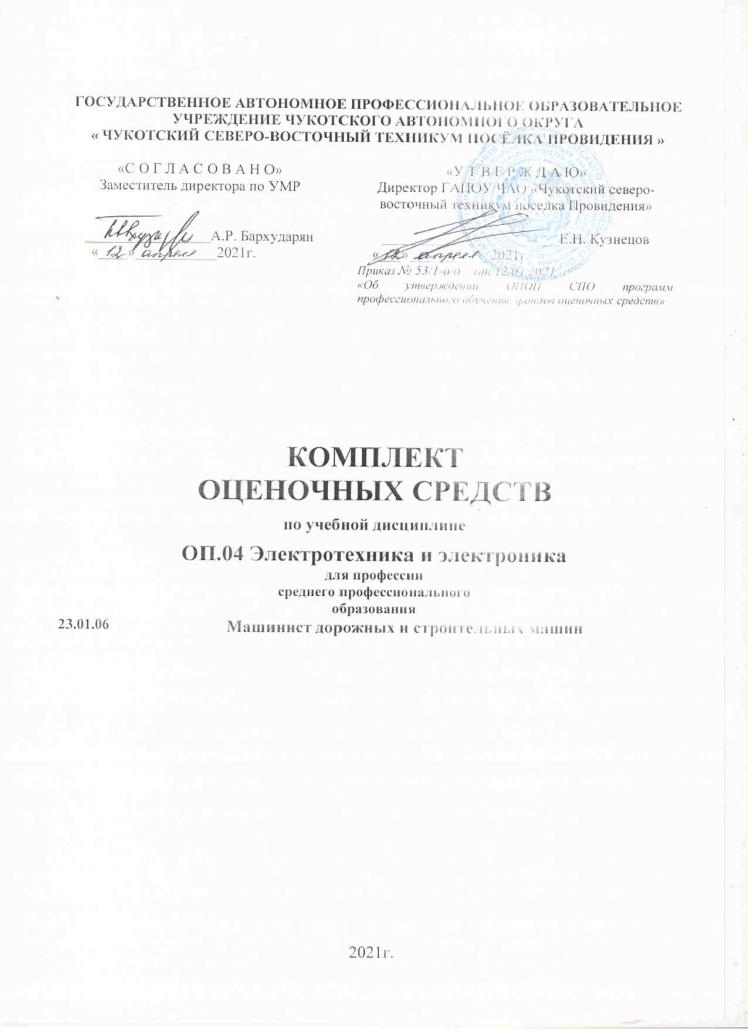 ГОСУДАРСТВЕННОЕ АВТОНОМНОЕ ПРОФЕССИОНАЛЬНОЕ ОБРАЗОВАТЕЛЬНОЕ УЧРЕЖДЕНИЕ ЧУКОТСКОГО АВТОНОМНОГО ОКРУГА« ЧУКОТСКИЙ СЕВЕРО-ВОСТОЧНЫЙ ТЕХНИКУМ ПОСЁЛКА ПРОВИДЕНИЯ »КОМПЛЕКТОЦЕНОЧНЫХ СРЕДСТВпо учебной дисциплинеОП.04 Электротехника и электроникадля профессии 
среднего профессионального образования 2021г.Организация-разработчик: Государственное автономное профессиональное образовательное учреждение Чукотского автономного округа « Чукотский северо-восточный техникум посёлка Провидения »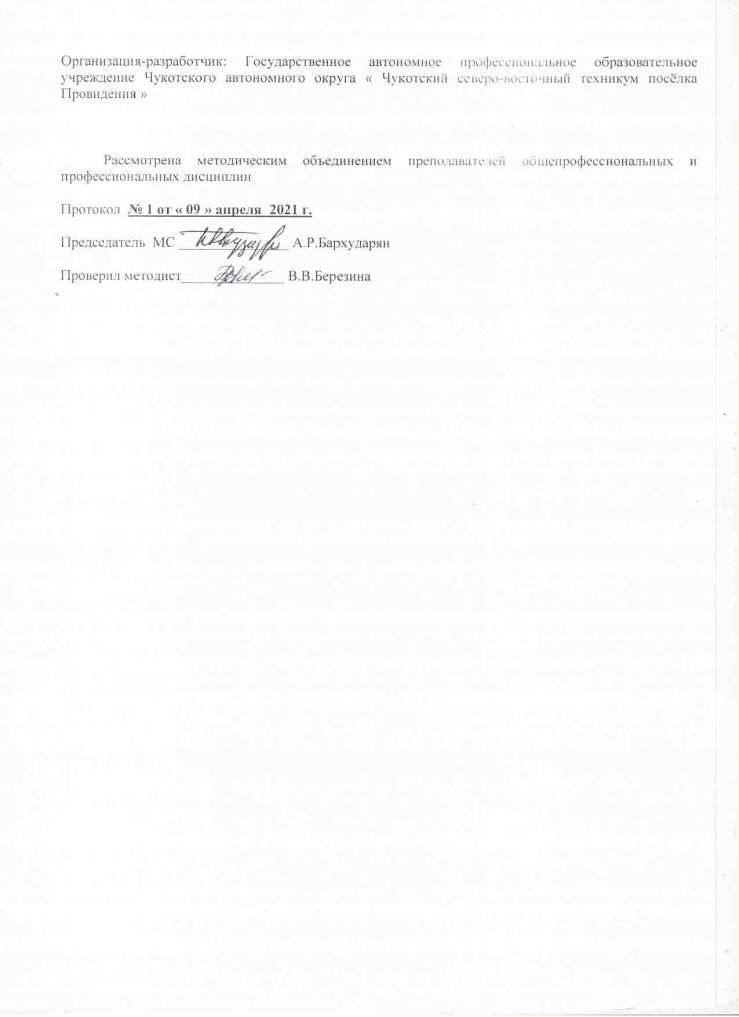 Рассмотрена методическим объединением преподавателей общепрофессиональных и профессиональных дисциплинПротокол  № 1 от « 09 » апреля  2021 г.  Председатель  МС _______________ А.Р.Бархударян Проверил методист______________ В.В.Березина Содержание:Паспорткомплекта оценочных средств (КОС) по учебной дисциплине ОП.02 Электротехника и электроникаКомплект оценочных средств представляет собой совокупность контрольно-оценочных средств для определения качества освоения обучающимся учебной дисциплины. В результате освоения учебной дисциплины обучающийся должен обладать предусмотренными  ФГОС по профессии СПО 23.01.06 Машинист дорожных и строительных машин следующими умениями и  знаниями:   Формой аттестации по учебной дисциплине ОП.02 Электротехника и     электроника  является экзамен.    Приложение 2.1.ГОСУДАРСТВЕННОЕ АВТОНОМНОЕ ПРОФЕССИОНАЛЬНОЕ ОБРАЗОВАТЕЛЬНОЕ УЧРЕЖДЕНИЕ ЧУКОТСКОГО АВТОНОМНОГО ОКРУГА« ЧУКОТСКИЙ СЕВЕРО-ВОСТОЧНЫЙ ТЕХНИКУМ ПОСЁЛКА ПРОВИДЕНИЯ »	       1. Задания для проведения входного контроля знанийI вариантВыберите определение параллельного соединения резисторов:это такое соединение, при котором ток делится на несколько токов это такое соединение, при котором ко всем резисторам приложено одно и то же напряжениеэто такое соединение, при котором резисторы включены друг над другомВ чем заключается сущность явления электромагнитной индукции:в возникновении магнитного поля под действием ЭДСв образовании магнитного поля вокруг проводника с токомв возникновении ЭДС в проводнике под действием магнитного поляЗакончите предложение: Электрический ток – это…Выберите определение периода переменного тока:это промежуток времени между ближайшими минимальным и максимальным значениямиэто промежуток времени, за который ток совершает одно полное колебаниеэто промежуток времени между ближайшими минимальными значениямиэто промежуток времени между двумя ближайшими максимальными значениямиПри измерении  напряжения вольтметр включают в цепьпоследовательно с приемниками токапоследовательно с источником токапараллельно с приемником электрической энергии, на котором надо измерить напряжениеЕдиницей измерения силы тока является…омамперваттвольтВыберите из представленных правильную формулировку закона Ома для участка электрической цепиСила тока на участке электрической цепи равна отношению ЭДС источника к сопротивлению участкаСила тока на участке электрической цепи прямо пропорциональна напряжению и обратно пропорциональна сопротивлению участка Сопротивление участка равно отношению напряжения к силе токаСила тока на участке электрической цепи прямо пропорциональна ЭДС источника и обратно пропорциональна сопротивлению участкаТок называется постоянным, еслидлина проводника со временем не меняетсясила тока со временем не меняетсяв атомах вещества есть свободные электроныЭлектрический ток в металлах - это...беспорядочное движение заряженных частицдвижение ионовнаправленное движение свободных электроновдвижение электроновВыберите определение конденсатора:это устройство, состоящее из диэлектриков, разделенных проводником это устройство для накопления энергии магнитного поляэто устройство с малым омическим сопротивлениемэто устройство, состоящее из проводников, разделенных диэлектрикомОпределить показания вольтметра РV2, если показания вольтметров РV1 = 50 B, PV3 = 80 B.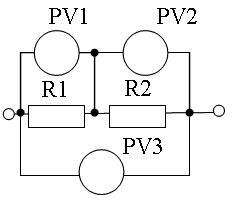 Укажите схему последовательного соединения резисторов      b.         c.       Укажите основные элементы электрической цепи:Электрический ток, напряжение, сопротивлениеИсточник, потребитель и соединительные проводаАмперметр, вольтметр, ваттметрПроводники применяются для…II вариантЗа направление электрического тока принимают:движение нейтральных частицдвижение положительно заряженных частицдвижение отрицательно заряженных частицКакой ток называется переменным?который изменяет свою величину и направление с течением временикоторый изменяет свою величину с течением временикоторый изменяет свое направление с течением времениКак называется материал, у которого относительная магнитная проницаемость >> 1: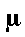 ДиамагнетикПарамагнетикФерромагнетикПроводникВыберите определение частоты переменного тока:это величина, показывающая, сколько раз ток меняет направление за 1 секундуэто величина, показывающая количество минимальных значений за 1 секундуэто величина, показывающая количество максимальных значений за 1 секундуэто величина, показывающая количество полных колебаний за 1 секундуПри измерении силы тока амперметр включают в цепьпараллельно с источником токапараллельно с тем прибором, силу тока в котором измеряютпоследовательно с тем прибором, силу тока в котором измеряютПри последовательном соединении приемников электрической энергии сила тока в любых частях цепиравна сумме токов отдельных участков цепи. I = I1 + I2одинакова  I = I1 = I2возрастает на каждом последующем участке I1<I2<…<InЭлектрический ток оказывает на проводник действие…ТепловоеРадиоактивноеМагнитноеФизическоеЕсли напряжение в сети равно 220 в, сопротивление лампы - 20 ом, тогда сила тока в цепи равна... 4400 А11 А0,09 А110 АОт чего зависит сопротивление проводника?От напряжения и длины проводникаОт его геометрических размеров и рода материалаОт силы тока, рода материала и площади поперечного сечения10. Укажите схему параллельного соединения резисторов:      b.         c.       Укажите, какая частота считается промышленной в РФ:50 Гц100 Гц60 Гц40 Гц12. Закон Ома для полной цепи выражается формулойI = U/RI = Е/RR=E*II = Е/R+r013. Электропроводность – это…   направленное движение заряженных частицспособность материалов проводить электрический ток    способность материалов к намагничиваниюДиэлектрики применяются для…                               Раздел  1  «Постоянный электрический ток»1.Определить сопротивление лампы накаливания , если на ней написано  100 Вт и 220 Ва) 484 Ом                                                б)486 Омв) 684 Ом                                                 г) 864 Ом2.Какой из проводов одинаково диаметра и длины сильнее нагревается – медный или стальной при одной и той же силе тока ?а) Медный                                               б) Стальнойв) Оба провода нагреваются               г) Ни какой из проводов     одинаково                                               не нагревается3.Как изменится напряжение  на входных зажимах электрической цепи постоянного тока с активным элементом, если параллельно исходному включить ещё один элемент?а) Не изменится                                       б) Уменьшитсяв) Увеличится                                            г) Для ответа недостаточно данных 4.В электрической сети постоянного тока напряжение на зажимах источника электроэнергии 26 В. Напряжение на зажимах потребителя 25 В. Определить  потерю напряжения на зажимах в процентах.а) 1 %                                                           б) 2 %в) 3 %                                                            г) 4 %5.Электрическое сопротивление человеческого тела  3000 Ом. Какой ток проходит через него, если человек находится под напряжением 380 В?а) 19 мА                                                       б) 13 мАв) 20 мА                                                        г) 50 мА6.Какой из проводов одинаковой длины из одного и того же материала, но разного диаметра, сильнее нагревается при одном и том же токе? а) Оба провода нагреваются одинаково;                                                     б) Сильнее нагревается провод с большим диаметром;  в) Сильнее нагревается провод с меньшим диаметром;                                                        г) Проводники не нагреваются;7.В каких проводах высокая механическая прочность совмещается с хорошей электропроводностью?а) В стальных                                                  б) В алюминиевыхв) В стальалюминиевых                               г) В медных8. Определить полное сопротивление цепи при параллельном соединении потребителей, сопротивление которых по 10 Ом?а) 20 Ом                                                            б) 5 Омв) 10 Ом                                                             г) 0,2 Ом9. Два источника имеют одинаковые ЭДС и токи, но разные внутренние сопротивления. Какой из источников имеет больший КПД ?а) КПД источников равны.                                                     б) Источник с меньшим внутренним сопротивлением.в) Источник с  большим внутренним сопротивлением.                                                      г) Внутреннее сопротивление не влияет на КПД.10.В электрической  схеме два резистивных элемента соединены последовательно. Чему равно напряжение на входе при силе тока 0,1 А, если R1 = 100 Ом; R2  = 200 Ом?а) 10 В                                                                б) 300 Вв) 3 В                                                                   г)  30 В11. Какое из приведенных свойств не соответствует параллельному  соединению ветвей?а) Напряжение на всех ветвях схемы одинаковы.                                                       б) Ток во всех ветвях одинаков.в) Общее сопротивление равно сумме сопротивлений всех ветвей схемыг) Отношение токов обратно пропорционально отношению сопротивлений на ветвях схемы.12. Какие приборы  способны измерить напряжение в электрической цепи?а) Амперметры                                                    б) Ваттметрыв) Вольтметры                                                       г) Омметры13. Какой способ соединения источников позволяет увеличить напряжение?а) Последовательное соединение                  б) Параллельное соединениев) Смешанное соединение                                 г) Ни какой14.Электрическое сопротивление человеческого тела 5000 Ом. Какой ток проходит через него, если человек находится под напряжением 100 В?а) 50 А                                                                     б) 5 Ав) 0,02 А                                                                   г)  0,2 А15. В электрическую цепь параллельно включены два резистора с сопротивлением  10 Ом и 150 Ом. Напряжение на входе 120 В. Определите ток до разветвления.а) 40 А                                                                   б) 20Ав) 12 А                                                                    г)  6 А16. Мощность двигателя постоянного тока 1,5 кВт. Полезная мощность, отдаваемая в нагрузку, 1,125 кВт. Определите КПД  двигателя.а) 0,8                                                                    б) 0,75в) 0,7                                                                     г)  0,8517. Какое из приведенных средств не соответствует последовательному соединению ветвей при постоянном токе?а) Ток во всех элементах цепи одинаков.                                                             б) Напряжение на зажимах цепи равно сумме напряжений на всех его участков. в) напряжение на всех элементах цепи одинаково и равно по величине входному напряжению.   г) Отношение напряжений на участках цепи равно отношению сопротивлений на этих участках цепи.18. Какими приборами можно измерить силу тока в электрической цепи?а) Амперметром                                                 б) Вольтметромв) Психрометром                                                г) Ваттметром19.Что называется электрическим током?а) Движение разряженных частиц.                                                               б) Количество заряда, переносимое через поперечное сечение проводника за единицу времени.в) Равноускоренное движение заряженных частиц.                                                               г) Порядочное движение заряженных частиц.20.Расшифруйте абривиатуру  ЭДС. а) Электронно-динамическая система      б) Электрическая движущая система в) Электродвижущая сила                              г)  Электронно действующая сила.                        Раздел    2     «Переменный электрический ток»1.Заданы ток и напряжение:  i =  max * sin (t)   u = umax * sin(t + 300). Определите угол сдвига фаз.а) 00                                                                      б) 300в) 600                                                                    г) 15002. Схема состоит из одного резистивного элемента с сопротивлением    R=220             Ом. Напряжение на её зажимах u= 220 * sin 628t. Определите показания амперметра и вольтметра.а)   = 1 А     u=220 В                                         б)  = 0,7 А    u=156 В   в)   = 0,7 А   u=220 В                                         г)  = 1 А        u=156 В3. Амплитуда синусоидального напряжения 100 В, начальная фаза = - 600, частота 50 Гц. Запишите уравнение мгновенного значения этого напряжения.а) u=100 * cos(-60t)                                           б) u=100 * sin (50t - 60)в)  u=100*sin (314t-60)                                      г) u=100*cos (314t + 60)4. Полная потребляемая мощность нагрузки S= 140 кВт, а реактивная мощность Q= 95 кВАр. Определите коэффициент нагрузки.а)  cos  = 0,6                                                        б) cos   = 0,3в) cos   = 0,1                                                         г) cos   = 0,95. При каком напряжении выгоднее передавать электрическую энергию  в линии электропередач при заданной мощности?а) При пониженном                                            б) При повышенном в) Безразлично                                                      г) Значение напряжения                                                                                       утверждено ГОСТом6.Напряжение на зажимах цепи с резистивным элементом изменяется по закону: u=100 sin (314=300).Определите  закон изменения тока в цепи, если R=20 Ом.а) I = 5 sin 314 t                                                          б) I = 5 sin (314t + 300)в)I =  3,55 in (314t + 300)                                           г) I = 3,55 sin 314t7.Амплитуда значения тока max = 5 A,  а начальная фаза  = 300 . Запишите выражения для мгновенного значения этого тока.а) I = 5 cos 30 t                                                         б) I = 5 sin 300в) I =  5 sin (t+300)                                                 г) I =  5 sin (t+300)                                                               8. Определите период сигнала , если частота синусоидального тока 400 Гц.а) 400 с                                                                     б) 1,4 с в)0.0025 с                                                                  г) 40 с9. В электрической цепи переменного тока, содержащей только активное  сопротивление R, электрический ток.а) Отстает по фазе от напряжения на 900                                                        б) Опережает по фазе напряжение на 900в) Совпадает по фазе с напряжением                                           г) Независим от напряжения.10.Обычно векторные диаграммы строят для : а) Амплитудных значений ЭДС, напряжений и токовб) Действующих значений  ЭДС, напряжений и токов.в) Действующих и амплитудных значений                                                                  г) Мгновенных значений ЭДС, напряжений и токов.11.Амплитудное значение напряжения umax =120В, начальная фаза  =45.Запишите уравнение для мгновенного значения этого напряжения.а) u= 120 cos (45t)                                                             б) u= 120 sin (45t)                                                                  в) u= 120 cos (t + 450)                                                    г) u= 120 cos (t + 450)        12.Как изменится сдвиг фаз между напряжением и током на катушке индуктивности, если оба её параметра (R и XL) одновременно увеличатся в два раза? а) Уменьшится в два раза                                                б) Увеличится в два разав) Не изменится                                                                 г) Уменьшится в четыре раза13. Мгновенное значение тока I = 16 sin 157 t. Определите амплитудное и действующее значение тока.а) 16 А ; 157 А                                                                      б) 157 А ; 16 Ав)11,3 А ; 16 А                                                                       г) 16 А ;  11,314. Каково соотношение между амплитудным и действующим значение синусоидального тока. а)  =                                                                               б)  = max  * в)    =   max                                                                           г)   =  15.В цепи синусоидального тока с резистивным элементом энергия источника преобразуется в энергию:а) магнитного поля                                                           б) электрического поляв)тепловую                                                                         г) магнитного и электрического полей 16. Укажите параметр переменного тока, от которого зависит индуктивное сопротивление катушки.а) Действующее значение тока                                      б) Начальная фаза токав)Период переменного тока                                            г) Максимальное значение тока17.Какое из приведённых соотношений электрической цепи синусоидального тока содержит ошибку ?а)                                                                        б) u = в)                                                                           г) 18. Конденсатор емкостью С подключен к источнику синусоидального тока. Как изменится ток в конденсаторе, если частоту синусоидального тока уменьшить в 3 раза.а) Уменьшится в 3 раза                                                  б) Увеличится в 3 разав) Останется неизменной                                               г) Ток в конденсаторе не зависит от                                                                                                    частоты синусоидального тока.19. Как изменится период синусоидального сигнала при уменьшении частоты в 3 раза?а) Период не изменится                                               б) Период увеличится в 3 разав)Период уменьшится в 3 раза                                   г) Период изменится в  раз20. Катушка с индуктивностью L  подключена к источнику синусоидального напряжения. Как изменится ток в катушке, если частота источника увеличится в 3 раза?а) Уменьшится в 2 раза                                                 б) Увеличится в 32разав) Не изменится                                                               г) Изменится в  раз                          Раздел   3   «Трехфазный ток»1.Чему равен ток в нулевом проводе в симметричной трёхфазной цепи при соединении нагрузки в звезду? а) Номинальному току одной фазы                             б) Нулюв) Сумме номинальных токов двух фаз                     г) Сумме номинальных токов трёх фаз 2.Симметричная нагрузка соединена треугольником. При измерении фазного тока амперметр показал 10 А.  Чему будет равен ток в линейном проводе?а) 10 А                                                                                 б) 17,3  Ав) 14,14  А                                                                           г) 20 А 3.Почему обрыв нейтрального провода четырехпроходной системы является аварийным режимом?а) На всех фазах приёмника энергии напряжение падает.б) На всех фазах приёмника энергии напряжение возрастает.в) Возникает короткое замыканиег) На одних фазах приёмника энергии напряжение увеличивается, на других уменьшается.4.Выбераите соотношение, которое соответствует фазным и линейным токам в трехфазной электрической цепи при соединении звездой.а) л = ф                                                                               б) л = ф                                                                в)  ф = л                                                                        г) ф = л        5.Лампы накаливания с номинальным напряжением 220 В включают в трехфазную сеть с напряжением 220 В. Определить схему соединения ламп.     а) Трехпроводной звездой.б) Четырехпроводной звездойв) Треугольникомг) Шестипроводной звездой.6.Каково соотношение между фазными и линейными напряжениями при соединении потребителей электроэнергии треугольником.а) Ил = Иф                                                                              б) Ил =  * Илв)Иф =   * Ил                                                                                                       г) Ил  =  * Иф7. В трехфазной цепи линейное напряжение 220 В, линейный ток 2А, активная мощность 380 Вт. Найти коэффициент мощности.а) cos  = 0.8                                                                       б) cos  = 0.6в) cos  =  0.5                                                                      г) cos  = 0.48.В трехфазную сеть с линейным напряжением 380 В включают трехфазный двигатель, каждая из обмоток которого рассчитана на220 В. Как следует соединить обмотки двигателя?а) Треугольником                                                             б) Звездойв) Двигатель нельзя включать в эту  сеть                   г) Можно треугольником, можно                                                                                                    звездой9. Линейный ток равен 2,2 А .Рассчитать фазный ток, если симметричная нагрузка соединена звездой.а) 2,2 А                                                                          б) 1,27 Ав) 3,8 А                                                                           г) 2,5 А10.В симметричной трехфазной цепи линейный ток 2,2 А.Рассчитать фазный ток, если нагрузка соединена треугольником.а) 2,2 А                                                                          б) 1,27 Ав) 3,8 А                                                                           г) 2,5 А11.Угол  сдвига между тремя синусоидальными ЭДС, образующими трехфазную симметричную систему составляет: а) 1500                                                                             б) 1200в) 2400                                                                              г) 90012.Может ли ток в нулевом проводе четырехпроводной цепи, соединенной звездой быть равным нулю?а) Может                                                                          б) Не можетв) Всегда равен нулю                                                   г ) Никогда не равен нулю.13.Нагрузка соединена по схеме четырехпроводной цепи. Будут ли меняться фазные напряжения на нагрузке при обрыве нулевого провода: 1) симметричной нагрузки 2) несимметричной нагрузки?а)  1) да   2) нет                                                                  б) 1) да  2) дав) 1) нет  2) нет                                                                  г) 1) нет   2)да                           Раздел      4    «Техника безопасности»1.По степени безопасности, обусловленной характером производства и состоянием окружающей среды, помещения с повышенной опасностью…а) Это помещения сухие, отапливаемые с токонепроводящими   полами и относительной влажностью не более 60 %      б) это помещения с высокой влажностью, более 75 %, токопроводящими полами и температурой выше + 30в) это помещение с влажностью, близкой к 100 %, химически активной средой      г ) все перечисленные признаки2. Какие линии электропередач используются для передачи электроэнергии?а) Воздушные                                                                         б) Кабельныев) Подземные                                                                         г ) Все перечисленные3.Какие электрические установки с напряжением относительно земли или корпусов аппаратов и электрических машин считаются установками высокого напряжения?а) Установки с напряжением 60 В                                         б) Установки с напряжением 100 В                                                                          в) Установки с напряжением 250 В                                       г ) Установки с напряжением 1000 В  4.Укажите величины напряжения, при котором необходимо выполнять заземление электрооборудования в помещениях без повышенной опасности.а) 127 В                                                                       б) 220 Вв) 380 В                                                                       г ) 660 В5.Для защиты электрических сетей напряжением до 1000 В применяют:а) автоматические выключатели                               б) плавкие  предохранители в) те и другие                                                              г) ни те, ни другие6.Какую опасность представляет резонанс напряжений для электрических устройств?а) Недопустимый перегрев отдельных элементов электрической цепи                                                                        б) Пробой изоляции обмоток электрических машин и аппаратов в) Пробой изоляции кабелей и конденсаторовг) Все перечисленные аварийные режимы 7.Электрические цепи высокого напряжения: а)Сети напряжением до 1 кВ                                        б) сети напряжением от 6 до 20 кВв)сети напряжением 35 кВ                                             г ) сети напряжением 1000 кВ8. Какое напряжение допустимо в особо опасных условиях?а) 660 В                                                                           б) 36 Вв)12 В                                                                              г ) 380 / 220 В9. В соответствии с требованиями к защите от воздействий окружающей среды электродвигатели выполняются:а) защищенными                                                              б) закрытымив)взрывобезопасными                                                     г ) все перечисленными10. Какой ток наиболее опасен для человека при прочих равных условиях?а)Постоянный                                                                    б) Переменный с частотой 50 Гцв)Переменный с частотой 50 мГц                                    г)  Опасность во всех случаях11.Какое напряжение допустимо в помещениях с повышенной опасностью ?а) 660 В                                                                              б) 36 Вв)12 В                                                                                 г ) 180 / 220 В12.Укажите наибольшее и наименьшее напряжения прикосновения, установленные правилами техники безопасности в зависимости от внешних условии:а)127 В и 6 В                                                                        б) 65 В  и 12 Вв) 36 В  и 12 В                                                                      г) 65 В и 6 В13.Защитное заземление применяется для защиты  электроустановок (металлических частей) …а) не находящихся под напряжением                               б) Находящихся под напряжением в) для ответа на вопрос не хватает данных  14.От чего зависит степень поражения человека электрическим током?а)  От силы тока                                                                   б) от частоты токав) от напряжения                                                                  г) От всех перечисленных факторов 15.Какая электрическая величина оказывает непосредственное физическое воздействие на организм человека?а) Воздушные                                                                         б) Кабельныев) Подземные                                                                         г) Все перечисленные16. Сработает ли защита из плавких предохранителей при пробое на корпус двигателя: 1) в трехпроводной  2) в четырехпроводной сетях трехфазного тока?а) 1) да 2) нет                                                                         б) 1) нет  2) нетв) 1)  да 2) нет                                                                        г)  1) нет  2) да17.Какие части электротехнических устройств заземляются?а) Соединенные с токоведущими деталями                        б) Изолированные от токоведущих деталейв) Все перечисленные                                                            г) Не заземляются никакие 18. Опасен ли для человека источник электрической энергии, напряжением 36 В?а) Опасен                                                                               б) Неопасенв) Опасен при некоторых условиях                                     г) Это зависит от того, переменный ток или                                                                                                   постоянный.                   Раздел 5 . «Трансформаторы»1.Какие трансформаторы используются для питания электроэнергией бытовых потребителей?а) измерительные                                                               б) сварочныев) силовые                                                                           г) автотрансформаторы2.Изиерительный трансформатор тока имеет обмотки с числом витков 2 и 100. Определить его коэффициент трансформации.а) 50                                                                                   б) 0,02в) 98                                                                                   г) 1023.Какой прибор нельзя подключить к измерительной обмотке трансформатора тока?а) Амперметр                                                                    б) Вольтметрв) Омметр                                                                          г) Токовые обмотки ваттметра4. У силового однофазного трансформатора номинальное напряжение на входе 6000 В, на выходе 100 В. Определить коэффициент трансформации.а) 60                                                                         б) 0,016в) 6                                                                           г) 6005. При каких значениях коэффициента трансформации целесообразно применять автотрансформаторыa) k > 1                                                                     б) k > 2в)  k ≤ 2                                                                    г) не имеет значения6. почему сварочный трансформатор изготавливают  на сравнительно небольшое вторичное напряжение? Укажите неправильный ответ.а) Для повышения величины сварочного тока при заданной мощности.                                                                         б) Для улучшения условий безопасности сварщикав) Для получения крутопадающей внешней характеристики                                                                       г) Сварка происходит при низком напряжении.7.Какой физический закон лежит в основе принципа действия трансформатора?а) Закон Ома                                                                         б)  Закон Кирхгофав) Закон самоиндукции                                                          г) Закон электромагнитной индукции8. На какие режимы работы рассчитаны трансформаторы 1) напряжения , 2) тока?а) 1) Холостой ход  2) Короткое замыкание                        б)  1) Короткое замыкание   2) Холостой ход  в) оба на ежим короткого замыкания                                   г ) Оба на режим холостого хода9.Как повлияет на величину тока холостого хода уменьшение числа витков первичной обмотки однофазного трансформатора?а) Сила тока увеличится                                                       б) Сила тока уменьшитсяв) Сила тока не изменится                                                    г) Произойдет короткое замыкание10. Определить коэффициент трансформации измерительного трансформатора тока, если его номинальные параметры составляют  1 = 100 А ;  1 = 5 А?а) k = 20                                                                                  б)  k = 5в) k = 0,05                                                                                г) Для решения недостаточно данных11. В каком режиме работают измерительные трансформаторы тока (Т Т) и трансформаторы напряжения (ТН). Указать неправильный ответ:а) Т Т в режиме короткого замыкания                                  б) ТН в режиме холостого ходав) Т Т  в режиме холостого хода                                            г) ТН в режиме короткого замыкания12. К чему приводит обрыв вторичной цепи трансформатора тока?а)  К короткому замыканию                                                    б)  к режиму холостого хода в) К повышению напряжения                                                 г) К поломке трансформатора13.В каких режимах может работать силовой трансформатор?а)  В режиме холостого хода                                                 б) В нагрузочном режимев) В режиме короткого замыкания                                        г) Во всех перечисленных режимах14.Какие трансформаторы позволяют плавно изменять напряжение на выходных зажимах?а) Силовые трансформаторы                                              б)  Измерительные трансформаторыв) Автотрансформаторы                                                       г)  Сварочные трансформаторы15.Какой режим работы трансформатора позволяет определить коэффициент трансформации?а) Режим нагрузки                                                                б)  Режим холостого ходав) Режим короткого замыкания                                            г)  Ни один из перечисленных16. Первичная обмотка  трансформатора содержит 600 витков, а коэффициент трансформации равен 20. Сколько витков во вторичной обмотке?а) Силовые трансформаторы                                              б)  Измерительные трансформаторыв) Автотрансформаторы                                                       г)  Сварочные трансформаторы17. Чем принципиально отличается автотрансформаторы от трансформатора?а)  Малым коэффициентом трансформации                б)  Возможностью изменения коэффициента трансформации  в) Электрическим соединением первичной и вторичной цепейг)  Мощностью18. Какие устройства нельзя подключать к измерительному трансформатору напряжения?а)  вольтметр                                                                        б)  амперметрв) обмотку напряжения ваттметра                                      г)  омметр                            Раздел 6 .«Асинхронные машины»1.Частота вращения магнитного поля асинхронного двигателя 1000 об/мин. Частота вращения ротора 950 об/мин. Определить скольжение.а)  50                                                                                  б) 0,5в) 5                                                                                     г)  0,052.Какой из способов регулирования частоты вращения ротора асинхронного двигателя самый экономичный?а)  Частотное регулирование                                     б) Регулирование измерением числа пар полюсов в) Реостатное регулирование                                    г) Ни один из выше перечисленных3.С какой целью при пуске в цепь обмотки фазного ротора асинхронного двигателя  вводят дополнительное сопротивление?а)  Для получения максимального начального пускового момента.   б)  Для получения минимального начального пускового момента.в)  Для уменьшения механических потерь и износа колец и щеток                                                                                  г) Для увеличения КПД двигателя 4.Определите частоту вращения магнитного поля статора асинхронного короткозамкнутого двигателя, если число пар полюсов равна 1, а частота тока 50 Гц.а) 3000 об/мин                                                               б) 1000 об/минв) 1500 об/мин                                                               г)  500 об/мин5.Как изменить направление вращения магнитного поля статора асинхронного трехфазного двигателя?а) Достаточно изменить порядок чередования всех трёх фаз                                                                               б) Достаточно изменить порядок чередования двух фаз из трёхв) Достаточно изменить порядок чередования одной фазы                                                                                  г) Это сделать не возможно6.Какую максимальную частоту вращения имеет вращающееся магнитное поле асинхронного двигателя при частоте переменного тока 50 Гц?а) 1000 об/мин                                                               б) 5000 об/минв) 3000 об/мин                                                               г)  100 об/мин7.Перегрузочная способность асинхронного двигателя определяется так:а) Отношение пускового момента к номинальному  б) Отношение максимального момента к номинальному  в) Отношение пускового тока к номинальному току г) Отношение номинального тока к пусковому8.Чему равна механическая мощность в асинхронном двигателе при неподвижном роторе? (S=1)а) P=0                                                                           б) P>0в) P<0                                                                           г) Мощность на валу двигателя9.Почему магнитопровод статора асинхронного двигателя набирают из изолированных листов электротехнической стали?  а) Для уменьшения  потерь на перемагничивание   б) Для уменьшения потерь на вихревые токив) Для увеличения сопротивления                                                                           г) Из конструкционных соображений10.При регулировании частоты вращения магнитного поля асинхронного двигателя были получены следующие величины: 1500; 1000; 750 об/мин. Каким способом осуществлялось регулирование частоты вращения?а) Частотное регулирование.                                    б) Полюсное регулирование.в) Реостатное регулирование                                    г) Ни одним из выше перечисленного11.Что является вращающейся частью в асинхронном двигателе?а) Статор                                                                        б) Роторв) Якорь                                                                          г) Станина12.Ротор четырехполюсного асинхронного двигателя, подключенный к сети трехфазного тока с частотой 50 Гц, вращается с частотой 1440 об/мин. Чему равно скольжение?а) 0,56                                                                          б) 0,44в) 1,3                                                                            г) 0,9613.С какой целью асинхронный двигатель с фазным ротором снабжают контактными кольцами и щетками?а)  Для соединения ротора с регулировочным реостатом                                                                         б) Для соединения статора с регулировочным реостатомв) Для подключения двигателя к электрической сети                                                                           г)Для соединения ротора со статором 14.Уберите несуществующий способ регулирования скорости вращения асинхронного двигателя. а) Частотное регулирование                                      б) Регулирование изменением числа пар           полюсов                                      в) Регулирование скольжением                                  г) Реостатное регулирование15.Трехфазный асинхронный двигатель мощностью 1кВт включен в однофазную сеть. Какую полезную мощность на валу можно получить от этого двигателя?а) Не более 200 Вт                                                     б) Не более 700 Втв) Не менее 1 кВт                                                         г) Не менее 3 кВт16.Для преобразования какой энергии предназначены асинхронные двигатели?а) Электрической энергии в механическую б) Механической энергии в электрическуюв) Электрической энергии в тепловую                                                                         г) Механической энергии во внутреннюю17. Перечислите режимы работы асинхронного электродвигателяа) Режимы двигателя                                                 б) Режим генераторав) Режим электромагнитного тормоза                       г) Все перечисленные18.Как называется основная характеристика асинхронного двигателя?а) Внешняя характеристика                                       б) Механическая характеристикав) Регулировочная характеристика                          г) Скольжение19. Как изменится частота вращения магнитного поля при увеличении пар полюсов асинхронного трехфазного двигателя?а) Увеличится                                                               б) Уменьшитсяв) Останется прежней                                                  г) Число пар полюсов не влияет на частоту                                                                                             вращения20. определить скольжение трехфазного асинхронного двигателя, если известно, что частота вращения ротора отстает от частоты магнитного поля на 50 об/мн. Частота магнитного поля 1000 об/мин.а) S=0,05                                                                        б) S=0,02в) S=0,03                                                                        г) S=0,0121.Укажите основной недостаток асинхронного двигателя.а) Сложность конструкции                                   б) Зависимость частоты вращения от момента на валув) Низкий КПД                                                                           г) Отсутствие экономичных устройств для плавного регулирования частоты вращения ротора.22.С какой целью при пуске в цепь обмотки фазного ротора асинхронного двигателя вводят дополнительное сопротивление?а) Для уменьшения тока в обмотках                        б) Для увеличения вращающего моментав) Для увеличения скольжения                                г) Для регулирования частоты вращения                                     Раздел    7     «Синхронные машины»1.Синхронизм синхронного генератора, работающего в энергосистеме невозможен, если:а) Вращающий момент турбины больше амплитуды электромагнитного момента.                                                                        б) Вращающий момент турбины меньше амплитуды электромагнитного момента.в) Эти моменты равны                                                                          г) Вопрос задан некорректно2.Каким образом, возможно, изменять в широких пределах коэффициент мощности синхронного двигателя?а) Воздействуя на ток в обмотке статора двигателя                                                                      б) Воздействуя на ток возбуждения двигателяв) В обоих этих случаяхг) Это сделать не возможно3.Какое количество полюсов должно быть у синхронного генератора, имеющего частоту тока 50 Гц, если ротор вращается с частотой 125 об/мин?а) 24 пары                                                                     б) 12 парв) 48 пар                                                                        г) 6 пар4.С какой скоростью вращается ротор синхронного генератора?а) С той же скоростью, что и круговое магнитное поле токов статора                                                                       б) Со скоростью, большей скорости вращения поля токов статора в) Со скоростью, меньшей скорости вращения поля токов статора                                                                       г) Скорость вращения ротора определяется заводом - изготовителем5.С какой целью на роторе синхронного двигателя иногда размещают дополнительную короткозамкнутую обмотку?а) Для увеличения вращающего момента                                                                     б) Для уменьшения вращающего момента                                                                     в) Для раскручивания ротора при запуске                                                                        г) Для регулирования скорости вращения6.У синхронного трехфазного двигателя нагрузка на валу уменьшилась в 3 раза. Изменится ли частота вращения ротора?а)  Частота вращения ротора увеличилась в 3 раза                                                                   б) Частота вращения ротора уменьшилась в 3 раза                                                                   в) Частота вращения ротора не зависит от нагрузки на валу                                                                       г) Частота вращения ротора увеличилась7. Синхронные компенсаторы, использующиеся для улучшения коэффициента мощности промышленных сетей, потребляют из сети а) индуктивный ток                                                                 б) реактивный токв) активный ток                                                                       г) емкостный ток8.Каким должен быть зазор между ротором и статором синхронного генератора для обеспечения синусоидальной формы индуцируемой ЭДС?а)  Увеличивающимся от середины к краям полюсного наконечника                                                                      б)  Уменьшающимся от середины к краям полюсного наконечника                                                                      в) Строго одинаковым по всей окружности ротора                                                                       г) Зазор должен быть 1- 1,5 мм9. С какой  частотой вращается магнитное поле обмоток статора синхронного генератора, если в его обмотках индуцируется ЭДС частотой 50Гц, а индуктор имеет четыре пары полюсов?а) 3000 об/мин                                                                    б) 750 об/минв) 1500 об/мин                                                                    г) 200 об/мин10. Синхронные двигатели относятся к двигателям:а) с регулируемой частотой вращения                             б) с нерегулируемой частотой вращения                                                                  в)  со ступенчатым регулированием частоты вращения г) с плавным регулированием частоты вращения11. К какому источнику электрической энергии подключается обмотка статора синхронного двигателя?а) К источнику трёхфазного тока                                    б) К источнику однофазного тока в) К источнику переменного тока                                    г)  К источнику постоянного тока12. При работе  синхронной машины в режиме генератора электромагнитный момент является:а) вращающим                                                                   б) тормозящимив) нулевыми                                                                        г) основной характеристикой13. В качестве, каких  устройств используются синхронные машины?а)  Генераторы                                                                   б) Двигателив)  Синхронные компенсаторы                                         г) Всех перечисленных 14. Турбогенератор с числом пар полюсов p=1 и частотой вращения магнитного поля 3000 об/мин. Определить частоту тока.а) 50 Гц                                                                               б) 500 Гцв) 25 Гц                                                                               г) 5 Гц15.Включения синхронного генератора в энергосистему производится:а) В режиме холостого хода                                            б) В режиме нагрузкив) В рабочем режиме                                                        г) В режиме короткого замыкания                             Раздел  8. «Электроника»1.Какие диоды применяют для выпрямления переменного тока?а) Плоскостные                                                                  б) Точечныев) Те и другие                                                                     г) Никакие2.В каких случаях в схемах выпрямителей используется параллельное включение диодов?а) При отсутствии конденсатора                                            б) При отсутствии катушкив) При отсутствии резисторов                                                г) При отсутствии трёхфазного                                                                                                         трансформатора3.Из каких элементов можно составить сглаживающие фильтры?а) Из резисторов                                                                    б) Из конденсаторов в) Из катушек индуктивности                                                 г) Из всех вышеперечисленных приборов 4.Для выпрямления переменного напряжения применяют:а) Однофазные выпрямители                                               б) Многофазные выпрямителив) Мостовые выпрямители                                                    г) Все перечисленные5. Какие направления характерны для совершенствования элементной базы электроники? а) Повышение надежности                                                б) Снижение потребления мощностив) Миниатюризация                                                              г) Все перечисленные6.Укажите полярность напряжения на эмиттере и коллекторе транзистора типа p-n-p.а) плюс, плюс                                                                             б) минус, плюсв) плюс, минус                                                                            г) минус, минус7.Каким образом элементы интегральной микросхемы соединяют между собой?а)  Напылением золотых или алюминиевых  дорожек через окна в маске                                                                               б) Пайкой лазерным лучомв) Термокомпрессиейг) Всеми перечисленными способами8. Какие особенности характерны как для интегральных микросхем (ИМС) , так и для больших интегральных микросхем(БИС)?а) Миниатюрность                                                      б) Сокращение внутренних соединительных линийв)  Комплексная технология                                       г) Все перечисленные9.Как называют средний слой у биполярных транзисторов?а) Сток                                                                          б) Истокв) База                                                                          г) Коллектор 10. Сколько p-n  переходов содержит полупроводниковый диод?а) Один                                                                           б) Двав) Три                                                                              г) Четыре11.Как называют центральную область в полевом транзисторе?а) Сток                                                                              б) Каналв) Исток                                                                            г) Ручей12.Сколько p-n  переходов у полупроводникового транзистора?а) Один                                                                             б) Двав) Три                                                                               г) Четыре13.Управляемые выпрямители выполняются на базе:а) Диодов                                                                           б) Полевых транзисторовв) Биполярных транзисторов                                           г)  Тиристоров14. К какой степени интеграции относятся интегральные микросхемы, содержащие 500 логических элементов?а) К малой                                                                              б) К среднейв) К высокой                                                                           г) К сверхвысокой15.Электронные устройства, преобразующие постоянное напряжение в переменное, называются:а) Выпрямителями                                                                б)  Инверторамив) Стабилитронами                                                                г) Фильтрами16. Какими свободными носителями зарядов обусловлен ток в фоторезисторе?а) Дырками                                                                             б) Электронамив) Протонами                                                                          г) Нейтронами                                     Раздел 9. «Электропривод»1.Механическая характеристика двигателя постоянного тока последовательного возбуждения.а) Мягкая                                                                            б) Жесткаяв) Абсолютно жесткая                                                       г) Асинхронная 2.Электроприводы крановых механизмов должны работать при:а) Переменной нагрузке                                                     б) Постоянной нагрузкив) Безразлично какой                                                         г) Любой3. Электроприводы насосов, вентиляторов, компрессоров нуждаются в электродвигателях с жесткой механической характеристикой. Для этого используются двигатели:  а) Асинхронные с контактными кольцами                       б) Короткозамкнутые асинхронныев) Синхронные                                                                     г) Все перечисленные4.Сколько электродвигателей входит в электропривод?а) Один                                                                               б) Двав) Несколько                                                                       г) Количество электродвигателей зависит от                                                                                                 типа электропривода5. В каком режиме работают электроприводы кранов, лифтов, лебедок?а) В длительном режиме                                                  б) В кратковременном режимев) В повторно- кратковременном режиме                       г) В повторно- длительном режиме6.Какое устройство не входит в состав электропривода?а) Контролирующее устройство                                       б) Электродвигательв) Управляющее устройство                                             г) Рабочий механизм7.Электроприводы разводных мостов, шлюзов предназначены для работы:а) В длительном режиме                                                  б) В повторно- кратковременном режиме                       в) В кратковременном режиме                                         г) В динамическом режиме8. Какие функции выполняет управляющее устройство электропривода?а) Изменяет мощность на валу рабочего механизмаб) Изменяет значение и частоту напряженияв) Изменяет схему включения электродвигателя, передаточное число, направление вращения                                           г) Все функции перечисленные выше9.При каком режиме работы электропривода двигатель должен рассчитываться на максимальную мощность?а) В повторно- кратковременном режиме                       б) В длительном режиме                                                 в) В кратковременном режиме                                         г) В повторно- длительном режиме10. Какие задачи решаются с помощью электрической сети?а) Производство электроэнергии                                     б) Потребление электроэнергии                    в)  Распределение электроэнергии                                 г) Передача электроэнергииВарианты ответов:Раздел 1:Раздел 2:Раздел 3:Раздел 4:Раздел 5:Раздел 6:Раздел 7: Раздел 8:Раздел 9:             Задачи выбираются по мере прохождения тем.                                                                   Вариант - 1Вариант - 2Вариант - 3Вариант – 4Вариант – 5Вариант - 6Вариант - 7Вариант - 8Приложение 2.2.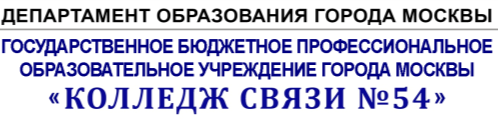                     Перечень лабораторных работ: 1. Проверка свойств цепи с последовательным соединением    проводников.2. проверка свойств цепи с параллельным соединением    проводников.3. Определение удельного сопротивления проводника.4. Проверка законов Кирхгофа.5. Исследование неразветвленной цепи переменного тока.6. Исследование разветвленной цепи переменного тока.7. Исследование резонанса токов.8. Исследование резонанса напряжений.9. Исследование трехфазной цепи при соединении      приемников энергии звездой.10. Исследование трехфазной цепи при соединении       приемников энергии треугольником.11. RL и RC фильтры.12. Полосовые фильтры.13. Исследование вольт-амперной характеристики      электрической цепи с последовательным и параллельным      соединением нелинейных элементов. 14. Исследование переходных процессов в электрических цепях      с индуктивностью.15. Исследование переходных процессов в электрических цепях      с ёмкостью.16. Исследование конструкции полупроводниковых диодов.      вольт-амперная характеристика полупроводниковых       диодов.17. Исследование характеристик биполярного транзистора.18. Исследование вольт-амперной характеристики полевого      транзистора.19. Чтение и расшифровка ИМС.20. Исследование выпрямителя и определение входных и         и выходных сигналов.21. Исследование формы сигналов стабилитрона с       обратной связью.22. Исследование транзисторного усилителя.23. Исследование генератора при помощи осциллографа.24. Исследование однофазного трансформатора.25. Определение КПД трансформатора по методу холостого      хода и короткого замыкания.26. Измерение скорости двигателя постоянного тока.27. Исследование нагрузки двигателя переменного тока.28. Включение синхронного генератора в постоянную      работу.Образец: Лабораторная работа №5.        Исследование неразветвленной цепи переменного тока .Цель: определить параметры цепи, построить векторную диаграмму.Оборудование: ЛАТР, вольтметр, амперметр, ваттметр, резистор, катушка индуктивности, соединительные провода.Краткие теоретические сведенияРеальная катушка в отличие от идеальной имеет не только индуктивное сопротивление ХL, но и активное сопротивление R, поэтому при протекании переменного тока в ней сопровождается не только изменением энергии в магнитном поле, но и преобразованием электрической энергии в другой вид. В частности, в проводе катушки электрическая энергия преобразуется в тепло.Рисунок 8.1 – Цепь реальной катушкиПолное напряжение цепи U определяется по теореме Пифагора из векторной диаграммы (рисунок 8.2).где Uа – напряжение на активном сопротивлении, В;UL - напряжение на индуктивном сопротивлении, ВРисунок 8.2 – Векторная диаграмма тока и напряжений цепиПри построении за базисный вектор принимают вектор той величины, которая одинакова для всех сопротивлений, при последовательном соединении это вектор тока. Напряжение на активном сопротивлении совпадает с током по фазе, на индуктивности – опережает ток на 90О.Закон Ома для этой цепи имеет видгде Z – полное сопротивление цепи, Ом.Если каждую из сторон треугольника напряжений разделить на ток, то получим треугольник сопротивлений.Рисунок 8.3 – Треугольник сопротивленийИз треугольника сопротивленийЕсли каждую из сторон треугольника напряжений умножить на ток, то получим треугольник мощностей.Рисунок 8.4 – Треугольник мощностейИз треугольника мощностейПорядок выполнения работы1 Собрать цепь согласно рисунку 8.5.рисунок 8.5 - Схема соединения приборов2 Изменяя ЛАТРом напряжение источника питания (три разных значения), с помощью измерительных приборов определить ток I, напряжение U и активную мощность цепи Р, напряжения на активном сопротивлении Uа и на индуктивности UL. Показания приборов занести в таблицу 8.1Таблица 8.1 - Результаты измерений и расчётов3 В расчётной части работы, используя формулы, определить параметры цепи, указанные в таблице 8.1:-полное сопротивление цепи;                                                    (8.5)где U – измеренное значение напряжения цепи;I – измеренное значение тока цепи;-активное сопротивление;                                                   (8.6)где Uа – измеренное значение напряжения на активном сопротивлении;-индуктивное сопротивление;                                                (8.7)где UL – измеренное значение напряжения на индуктивном сопротивлении;-индуктивность катушки;                                               (8.8)где f– частота переменного тока, 50 Гц;-реактивную мощность                                                (8.9)-полную мощность                                                 (8.10)-коэффициент мощности цепи                                                       (8.11)4 В графической части в масштабе построить векторную диаграмму тока и напряжений для одного из опытов. 5 Указать, как изменяются параметры цепи при изменении напряжения на зажимах.Содержание отчета1 Тема и цель занятия.2 Оборудование.3 Схема электрической цепи.4Таблица результатов измерений и расчетов.5 Расчетная часть, содержащая формулы и примеры расчета по ним.6 Графическая часть, содержащая векторную диаграмму.7 Вывод о проделанной работе.Контрольные вопросыКакое сопротивление называется активным?Поясните, почему ток на индуктивности отстает на 900 от напряжения?Какой вектор принимают за базисный при построении векторной диаграммы и почему?Чем определяется наличие индуктивного сопротивления в катушке индуктивности?Как изменить индуктивность катушки, единицы ее измерения?Объясните принцип построения векторной диаграммы.Какая катушка индуктивности называется реальной?Для чего при построении векторной диаграммы вектор напряжения индуктивности откладывается от конца вектора напряжения на активном сопротивлении?Какой угол сдвига по фазе между током и напряжением на активном сопротивлении?                      Перечень практических работ. 1. Расчет характеристик электрического поля. 2. Расчет цепей постоянного тока с различными видами соединений     проводников. 3. Исследование зависимости сопротивления проводника от его    длины, площади поперечного сечения и материала. 4. Расчет цепей методом свертывания. 5. Расчет параметров плоского конденсатора. 6. Расчет электрических цепей различными способами. 7. Расчет сечения проводов по допустимому нагреву. 8. Расчет линейных цепей переменного тока. 9. Расчет h-параметров транзисторов.10.Расчет и составление схем выпрямителей.11.Изучение работы электронных транзисторных усилителей.12.Расчет параметров усилителей, выпрямителей и стабилизаторов.13.Изучение устройства электронных приборов.14.Исследование основных логических элементов.15.Исследование шифраторов и дешифраторов.16.Решение задач по теме «Электронные устройства».17.Исследование работы однофазного трансформатора.18.Решение задач на расчет параметров однофазного трансформатора.19. Решение задач на расчет параметров трехфазного трансформатора.20.Сравнительная характеристика трансформаторов и автотрансформаторов.21.Решение задач по теме «Трансформаторы».22.Расчет основных параметров машин постоянного тока.23. Исследование нагрузки двигателя постоянного тока.24.Расчет основных параметров машин переменного тока.25Способы управления генератором переменного тока.26.Рачет мощности и выбор электродвигателя.27.Решение задач по теме «Электрические машины».Образец:                                               Практическая работа №5.                                   Расчет параметров плоского конденсатораЦель: выяснить влияние физических параметров плоского конденсатора на его электрическую емкость.Оборудование: методические указания, учебник [1], микрокалькулятор.                                      Краткие теоретические сведения                Конденсатор – это элемент электрической цепи, состоящий из двух электродов (обкладок), разделенных диэлектриком и обладающих способностью накапливать электрическую энергию.Емкость конденсатора есть отношение накапливаемого в нем электрического заряда к приложенному напряжению. Она зависит от материала диэлектрика, формы и взаимного расположения электродов.Плоский конденсатор представляет собой систему из двух металлических электродов — пластин (обкладок), расположенных на небольшом расстоянии друг от друга. Пластины (обкладки) конденсатора имеют площадь S, находятся на расстоянии d друг от друга (рисунок 1). Между пластинами находится воздух или какой-либо другой изолятор (слюда, керамика, парафинированная бумага и т. д.) с относительной диэлектрической проницаемостью ε.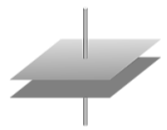                                         Рисунок 1.1 – Плоский конденсаторЕсли конденсатор присоединить к источнику постоянного тока, то на его пластинах появятся равные по модулю и противоположные по знаку электрические заряды. Способность конденсатора накапливать электрический заряд определяется электрической емкостью конденсатора.Емкость плоского конденсатора зависит от площади пластин, расстояния между ними и типа изолирующего материала. Ее вычисляют по формулегде ε — диэлектрическая проницаемость среды между пластинами конденсатора,εО — электрическая постоянная (диэлектрическая проницаемость вакуума 8,85·10-12 Ф/м),S — площадь пластины конденсатора, мм2,d — расстояние между пластинами конденсатора, м. Единицей электрической емкости в системе СИ является фарад. На практике применяют дольные единицы электрической емкости:1 мкФ (микрофарад) = 10−6 Ф,1 нФ (нанофарад) = 10−9 Ф,1 пФ (пикофарад) = 10−12 Ф.Порядок выполнения расчета1 Выписать исходные данные согласно варианту из таблицы 1.1.Таблица 1.1 – Исходные данные для расчета2 Выполнить расчет площади S пластин и расстояния между ними d для воздушного конденсатора емкостью С, рассчитанного на работу при номинальном напряжении Uн с учетом запаса электрической прочности К.Допустимая напряженность электрического поля между пластинами конденсатора с учетом необходимого запаса электрической прочности диэлектрикагде ЕПР1 - пробивная напряженность (электрическая прочность) воздуха (таблица 1.2);К - коэффициент запаса электрической прочности (таблица 1.1).Расстояние между пластинами конденсатораПлощадь пластин конденсаторагде Ɛа1- абсолютная диэлектрическая проницаемость;Ɛа1=Ɛ1·Ɛо                                                       (1.5)Ɛ1- относительная диэлектрическая проницаемость среды – воздуха (таблица 1.2);Ɛо- диэлектрическая проницаемость вакуума.3 Рассчитать параметры конденсатора той же емкости, с тем же запасом прочности при смене диэлектрика.где ЕПР2 - пробивная напряженность (электрическая прочность) заданного диэлектрика (таблица 1.2);где Ɛ2- относительная диэлектрическая проницаемость заданного диэлектрика (таблица 1.2);4 В заключении указать, как изменяются площадь пластин плоского конденсатора и расстояние между ними при замене воздуха на другой диэлектрик.Контрольные вопросы1 Поясните устройство и назначение конденсатора.2 Укажите параметры, от которых зависит емкость плоского конденсатора.3 Как изменяется емкость плоского конденсатора при увеличении (уменьшении) расстояния между пластинами?4 Как изменяется емкость плоского конденсатора при увеличении (уменьшении) площади пластин?                 Таблица 1.2 – Характеристики электроизоляционных материалов                                                                                                              Приложение 2.3.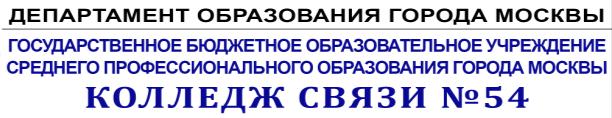                                           Перечень самостоятельных работ.1. Подготовить презентацию по одной из тем: «Современное состояние электроэнергетики и перспективы развития» или «Альтернативные источники энергии».2.  Подготовить сообщение или презентацию по теме «Работы Гаусса и Ш. Кулона».3. Дать сравнительную характеристику проводимости веществ.4. Решение задач на расчет электрических цепей.5.  Виды соединения проводников.6. Подготовить доклад по теме «Сравнительная характеристика веществ, применяемых в электротехнике.7.  Решение задач на применение законов Кирхгофа.8. Выполнить зачетную работу «Решение задач на расчет цепей постоянного тока».9. Подготовить доклад или презентацию по теме «Тепловое действие тока и его применение».10.Подготовитьсообщение или презентацию по теме «Магнитные свойства вещества» или «Гистерезис».11. Применение электромагнитной индукции в технике.12.Подготовить презентацию «Виды сопротивлений в цепях переменного тока».13.Решение задач: неразветвленные цепи переменного тока.14.Подготовить сообщение «Роль нулевого провода».15. Подготовить сообщение «Виды полупроводниковых диодов и их применение».16. Подготовить в любом виде работу по теме «Оптроны».17.Сообщение по теме « ИМС».18.Сранительная характеристика выпрямителей.19.Электронные измерительные приборы.20. Рассмотреть роль электронных устройств в развитии автоматики т вычислительной техники.21.Подготовить сообщение по теме «Виды магнитопроводов трансформаторов».22.Подготовить презентацию по теме «Виды трансформаторов».23.Решение задач на определение характеристик генераторов и электродвигателей.24.Подготовить реферат или презентацию по теме «Машины постоянного тока-история и современность».25,26 Подготовка к экзамену.Образец:                          Роль нулевого провода.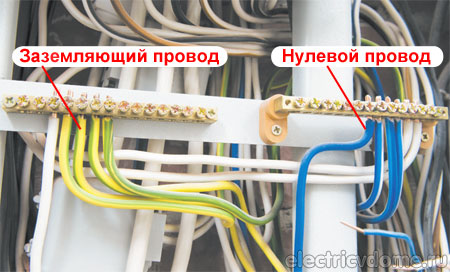  Нулевой провод — это проводник электрической сети, имеющий нейтральное значение, в то время, когда фаза несет в себе напряжение 220 Вольт. На схемах нейтраль обозначается латинской буквой N, и имеет синюю либо голубую окраску, смотря какая маркировка кабеля. В старых системах заземления принято совмещать рабочий и защитный нули, и в этой ситуации они имеют желто-зеленую окраску и их обозначение записывается, как PEN. Все линии электропередач для чего-то предназначены, следовательно, они могут характеризоваться наличием: глухозаземленной нейтрали; эффективно-заземленного нулевого проводника; изолированного ноля. Современное обустройство жилых домов зачастую оборудовано системой электросети с глухим заземлением нулевого провода. Для правильной работы данного типа сети энергию доставляют от трехфазных генераторных установок по трем фазам с высоким напряжением. Кроме того, от этого же источника электроэнергии ведется четвертый кабель, именуемый рабочим нулем. Фото: определяем ноль по цветовой маркировке Определяем ноль по цветовой маркировке Важно! В случае неравномерной нагрузки на три фазы электросети, наблюдается несбалансированный ток в нейтральном проводе. 
Роль нулевого проводаа) Нулевой провод необходим, чтобы напряжения на фазах нагрузки оставалось одинаковыми в случае неравномерной нагрузки (не было перекоса фаз);б) Нулевой провод необходим на случай аварийного режима:- Короткое замыкание фазы. В случае если нет нулевого провода, то на оставшихся фазах нагрузки, вместо фазного напряжения будет действовать линейное напряжение (в корень из 3 раз большее), что приведет к выходу оборудования из строя. В случае если нулевой провод подключен, напряжение на нагрузках не изменится.- Обрыв фазы. При отсутствии нулевого провода оставшиеся фазы оказываются соединены последовательно и включены на линейное напряжение, следовательно, напряжение на них уменьшится. В случае если нулевой провод подключен, напряжение на нагрузках не изменится.Практически ток в нулевом проводе в 2 – 3раза меньше тока в линейных проводах, в связи с этим нулевой провод выполняется меньшим сечением. Обрыв нулевого провода крайне нежелателен, в связи с этим предохранители в него не ставят.Методика определения ноля и заземления В ходе работы с зануленными электрическими частями, нередко возникает вопрос, как определить ноль и заземление. Существует самая простейшая методика, по которой определяется заземление — это использование цветовой маркировки, однако и этот способ является не всегда надежным. Начнем методику при помощи специальной лампы. Но для начала соберем ее в единое целое; Берем обычный патрон и вкручиваем в него подходящую лампу накаливания; На клемму гнезда крепим провода и избавляем их концы от изоляционного слоя при помощи стриппера; Теперь поочередно соединяем провода лампы с поддающимися определению жилами, если лампочка загорится, значит, вы нашли фазу. В ситуации с двухжильными кабелями дело обстоит намного проще, вам важно найти лишь фазу, при находке которой лампочка загорается, следовательно, оставшийся проводник — это нейтраль. Важно! В случае, если к вашей сети подключены УЗО или автоматы и при этом лампа не загорается во время проверки, значит вы нашли ноль и «землю». Нулевой защитный проводник — это жила, соединяющая зануленные части электроустановок с глухозаземленной нейтралью источника снабжения электроэнергии. Такой проводник предназначен, чтобы создавать короткое замыкание в сети с минимальным сопротивлением, в то время, когда рабочий ноль, является активным поставщиком электрического тока к потребительским приборам.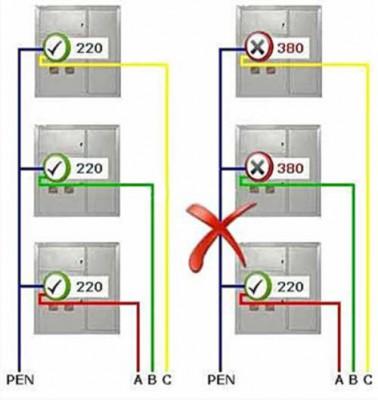 Фото: что бывает при обрыве нуля в поводке Повторюсь, что прямыми задачами нейтрального проводника считаются: обеспечение равномерности токов в нагрузочных фазах, даже если наблюдается неравномерное снабжение током; нулевой проводник и его правильное обустройство полезно при риске аварийных ситуаций. Отсюда можно сделать вывод, что присутствие нейтрали в любой системе электросети, является обязательным условием. Обрыв либо обгорание нулевых проводников признано электриками опасным явлением. Для наглядности рассмотрим, каким бывает, обрыв нейтрали: обрыв PEN-проводника в питающем кабеле. При подобном нарушении в электропроводке, человек не заметит случившегося, к тому же здесь остается один контур заземления, что делает произошедшее вполне безопасной ситуацией; обгорание нулевого проводника в распределителе. Здесь имеется высокий риск массового выхода из строя электрических приборов. Происходит перекос фазных проводников, то есть в одном проводе напряжение больше, чем в другом. Если в квартире не включено потребителей, возможно повышение напряжение в цепи до 380 Вольт; Важно! Если в случае обрыва нулевого провода, у вас оставались подключенными много мощных потребителей, напряжение упадет ниже 220 В, и это приведет к нарушению работоспособности всех, на то время включенных приборов. обрыв в квартирном электрощитке. В такое ситуации, вероятнее всего в розетках будет наблюдаться вторая фаза, причем электроприборы не будут работать от таких источников. Ни в коем случае, нельзя использовать нулевой провод для заземления. Для этого есть специальный PE-проводник.Видео: https://www.youtube.com/watch?v=5QwzOqWttp0Приложение 2.4.             ГОСУДАРСТВЕННОЕ АВТОНОМНОЕ ПРОФЕССИОНАЛЬНОЕ ОБРАЗОВАТЕЛЬНОЕ УЧРЕЖДЕНИЕ ЧУКОТСКОГО АВТОНОМНОГО ОКРУГА« ЧУКОТСКИЙ СЕВЕРО-ВОСТОЧНЫЙ ТЕХНИКУМ ПОСЁЛКА ПРОВИДЕНИЯ »                                               ЭКЗАМЕНАЦИОННЫЙ БИЛЕТ № 1 1. Понятие об электрическом поле, свойства, характеристики.  2. Однофазный трансформатор: устройство, назначение, принцип действия,        режимы работы, КПД. 3. На диоде марки Д312 при изменении прямого напряжения от 0,2 до 0,4 В     прямой ток увеличиваетсяот3 до 16 мА.  Каково дифференциальное     сопротивление этого диода?  КРИТЕРИИ ОЦЕНКИ:Оценка «отлично» ставится в случае, когда студент глубоко и прочно усвоил весь программный материал по темам «Электрическое поле» и «Трансформатор», исчерпывающе, последовательно, грамотно и логически стройно его излагает, не затрудняется с ответом при видоизменении задания, свободно справляется с практическим заданием, правильно обосновывает принятые решения, умеет самостоятельно обобщать и излагать материал, не допуская ошибок.Оценка «хорошо» ставится студенту, который твердо знает программный материал, грамотно и по существу излагает его, не допускает существенных неточностей в ответе не ы, может правильно применять теоретические положения и владеет необходимыми умениями и навыками при выполнении практического задания.Оценка «удовлетворительно» ставится студенту, который освоил только основной материал, но не знает отдельных деталей, допускает неточности, недостаточно правильные формулировки, не знает последовательности в изложении программного материала и испытывает затруднения в выполнении практического задания.Оценка «неудовлетворительно» ставится студенту, который не знает отдельных разделов программного материала по темам билета, допускает существенные ошибки, с большими затруднениями выполняет практическое задание.                      ЭКЗАМЕНАЦИОННЫЙ БИЛЕТ № 2 1.Трёхфазные цепи переменного тока: определение, виды, применение.2. Полупроводниковые диоды: классификация, устройство, принцип работы.     Вольт-амперная характеристика. 3. Однофазный трансформатор при активной нагрузке потребляет из сети        мощность Р1 = 16 кВт. КПД трансформатора0,95.  Ток в первичной обмотке    1,6 А. Коэффициент трансформации 0,0411. Определить напряжение на      входе и выходе трансформатора.КРИТЕРИИ ОЦЕНКИ:Оценка «отлично» ставится в случае, когда студент глубоко и прочно усвоил весь программный материал по темам: «Трёхфазные системы переменного тока», «Полупроводниковые диоды и их принцип работы», исчерпывающе, последовательно, грамотно и логически стройно его излагает, не затрудняется с ответом при видоизменении задания, свободно справляется с практическим заданием, правильно обосновывает принятые решения, умеет самостоятельно обобщать и излагать материал, не допуская ошибок.Оценка «хорошо» ставится студенту, который твердо знает программный материал, грамотно и по существу излагает его, не допускает существенных неточностей в ответе не ы, может правильно применять теоретические положения и владеет необходимыми умениями и навыками при выполнении практического задания.Оценка «удовлетворительно» ставится студенту, который освоил только основной материал, но не знает отдельных деталей, допускает неточности, недостаточно правильные формулировки, не знает последовательности в изложении программного материала и испытывает затруднения в выполнении практического задания.Оценка «неудовлетворительно» ставится студенту, который не знает отдельных разделов программного материала, допускает существенные ошибки, с большими затруднениями выполняет практическое задание.ЭКЗАМЕНАЦИОННЫЙ БИЛЕТ № 3 1. Электрическая цепь и её элементы. Законы последовательной и      параллельной цепи. Преобразование электрической энергии. 2. Биполярные транзисторы: устройство, режимы работы, параметры,     схемы включения. 3.Найти ЭДС, индуктируемую в одной фазе статора генератора переменного    тока, если количество витков 24, обмоточный коэффициент 0,9,      частота ЭДС 50 Гц, магнитный поток 0,05 Вб.КРИТЕРИИ ОЦЕНКИ:Оценка «отлично» ставится в случае, когда студент глубоко и прочно усвоил весь программный материал по темам «Электрические цепи и элементы цепей», «Биполярные транзисторы», исчерпывающе, последовательно, грамотно и логически стройно его излагает, не затрудняется с ответом при видоизменении задания, свободно справляется с практическим заданием, правильно обосновывает принятые решения, умеет самостоятельно обобщать и излагать материал, не допуская ошибок.Оценка «хорошо» ставится студенту, который твердо знает программный материал, грамотно и по существу излагает его, не допускает существенных неточностей в ответе не ы, может правильно применять теоретические положения и владеет необходимыми умениями и навыками при выполнении практического задания.Оценка «удовлетворительно» ставится студенту, который освоил только основной материал, но не знает отдельных деталей, допускает неточности, недостаточно правильные формулировки, не знает последовательности в изложении программного материала и испытывает затруднения в выполнении практического задания.Оценка «неудовлетворительно» ставится студенту, который не знает отдельных разделов программного материала, допускает существенные ошибки, с большими затруднениями выполняет практическое задание.                     ЭКЗАМЕНАЦИОННЫЙ БИЛЕТ № 4 1. Резонансные явления. Виды резонансов. Резонанс напряжений и его      свойства.2. Полевые транзисторы: виды, устройство, основные параметры.     режимы работы.3. Каким должно быть сопротивление пускового реостата,     включённого в цепь якоря, чтобы ток якоря при пуске IЯ.П.     составлял 2,5 I ном., если при напряжении 220В номинальный    ток равен 200 А, а сопротивление якоря 0,0625 Ом ?КРИТЕРИИ ОЦЕНКИ:Оценка «отлично» ставится в случае, когда студент глубоко и прочно усвоил весь программный материал по темам «Понятие резонанса и его виды», «Полевые транзисторы», исчерпывающе, последовательно, грамотно и логически стройно его излагает, не затрудняется с ответом при видоизменении задания, свободно справляется с практическим заданием, правильно обосновывает принятые решения, умеет самостоятельно обобщать и излагать материал, не допуская ошибок.Оценка «хорошо» ставится студенту, который твердо знает программный материал, грамотно и по существу излагает его, не допускает существенных неточностей в ответе не ы, может правильно применять теоретические положения и владеет необходимыми умениями и навыками при выполнении практического задания.Оценка «удовлетворительно» ставится студенту, который освоил только основной материал, но не знает отдельных деталей, допускает неточности, недостаточно правильные формулировки, не знает последовательности в изложении программного материала и испытывает затруднения в выполнении практического задания.Оценка «неудовлетворительно» ставится студенту, который не знает отдельных разделов программного материала, допускает существенные ошибки, с большими затруднениями выполняет практическое задание.                               ЭКЗАМЕНАЦИОННЫЙ БИЛЕТ № 5 1. Магнитное поле: свойства, характеристики. Основные магнитные     величины: магнитная индукция, напряжённость магнитного поля-     смысл, обозначения, формулы расчёта. 2. Электрические машины: классификация, принцип действия, устройство,      характеристики.3. Начертите схему включения двухполупериодного выпрямителя.      Расшифруйте марку полупроводникового прибора: КТ315А.КРИТЕРИИ ОЦЕНКИ:Оценка «отлично» ставится в случае, когда студент глубоко и прочно усвоил весь программный материал по темам «Магнитное поле и его характеристики», «Электрические машины», исчерпывающе, последовательно, грамотно и логически стройно его излагает, не затрудняется с ответом при видоизменении задания, свободно справляется с  практическим заданием, правильно обосновывает принятые решения, умеет самостоятельно обобщать и излагать материал, не допуская ошибок.Оценка «хорошо» ставится студенту, который твердо знает программный материал, грамотно и по существу излагает его, не допускает существенных неточностей в ответе не ы, может правильно применять теоретические положения и владеет необходимыми умениями и навыками при выполнении практического задания.Оценка «удовлетворительно» ставится студенту, который освоил только основной материал, но не знает отдельных деталей, допускает неточности, недостаточно правильные формулировки, не знает последовательности в изложении программного материала и испытывает затруднения в выполнении практического задания.Оценка «неудовлетворительно» ставится студенту, который не знает отдельных разделов программного материала, допускает существенные ошибки, с большими затруднениями выполняет практическое задание.                                  ЭКЗАМЕНАЦИОННЫЙ БИЛЕТ № 6 1. Магнитные цепи. Виды магнитных цепей. Основные законы магнитных      цепей и их расчёт. 2. Генераторы и электродвигатели постоянного тока: устройство, принцип      действия, КПД, рабочие характеристики. 3.Изобразите схему включения светодиода. Расшифруйте марку    полупроводникового прибора КС147-4,7. КРИТЕРИИ ОЦЕНКИ:Оценка «отлично» ставится в случае, когда студент глубоко и прочно усвоил весь программный материал по темам: «Магнитные цепи и законы магнитных цепей», «Генераторы и электродвигатели постоянного тока», исчерпывающе, последовательно, грамотно и логически стройно его излагает, не затрудняется с ответом при видоизменении задания, свободно справляется с практическим заданием, правильно обосновывает принятые решения, умеет самостоятельно обобщать и излагать материал, не допуская ошибок.Оценка «хорошо» ставится студенту, который твердо знает программный материал, грамотно и по существу излагает его, не допускает существенных неточностей в ответе не ы, может правильно применять теоретические положения и владеет необходимыми умениями и навыками при выполнении практического задания.Оценка «удовлетворительно» ставится студенту, который освоил только основной материал, но не знает отдельных деталей, допускает неточности, недостаточно правильные формулировки, не знает последовательности в изложении программного материала и испытывает затруднения в выполнении практического задания.Оценка «неудовлетворительно» ставится студенту, который не знает отдельных разделов программного материала, допускает существенные ошибки, с большими затруднениями выполняет практическое задание.                                         ЭКЗАМЕНАЦИОННЫЙ БИЛЕТ № 71. Электромагнитная индукция и её практическое применение. 2. Законы Кирхгофа и их применение для расчёта электрических цепей. 3. Напряжение на зажимах цепи с активным сопротивлением R изменяется по закону u= 220 sin (314t + п/4). Как изменяется ток, если R=50 Ом?   Определите сдвиг фаз между током и напряжением.КРИТЕРИИ ОЦЕНКИ:Оценка «отлично» ставится в случае, когда студент глубоко и прочно усвоил весь программный материал по темам: «Электромагнитная индукция», «Законы Кирхгофа», исчерпывающе, последовательно, грамотно и логически стройно его излагает, не затрудняется с ответом при видоизменении задания, свободно справляется с практическим заданием, правильно обосновывает принятые решения, умеет самостоятельно обобщать и излагать материал, не допуская ошибок.Оценка «хорошо» ставится студенту, который твердо знает программный материал, грамотно и по существу излагает его, не допускает существенных неточностей в ответе не ы, может правильно применять теоретические положения и владеет необходимыми умениями и навыками при выполнении практического задания.Оценка «удовлетворительно» ставится студенту, который освоил только основной материал, но не знает отдельных деталей, допускает неточности, недостаточно правильные формулировки, не знает последовательности в изложении программного материала и испытывает затруднения в выполнении практического задания.Оценка «неудовлетворительно» ставится студенту, который не знает отдельных разделов программного материала, допускает существенные ошибки, с большими затруднениями выполняет практическое задание.ЭКЗАМЕНАЦИОННЫЙ БИЛЕТ № 8 1. Виды соединений обмоток генератора и потребителей, соотношение     между линейными и фазными токами и напряжениями.  2. Синхронные машины: устройство и принцип действия, КПД. 3. Изобразите схему включения стабилизатора. Расшифруйте марку      полупроводникового прибора К140УД8Б.КРИТЕРИИ ОЦЕНКИ:Оценка «отлично» ставится в случае, когда студент глубоко и прочно усвоил весь программный материал по темам: «Виды соединений генераторов и потребителей», «Синхронные машины», исчерпывающе, последовательно, грамотно и логически стройно его излагает, не затрудняется с ответом при видоизменении задания, свободно справляется с практическим заданием, правильно обосновывает принятые решения, умеет самостоятельно обобщать и излагать материал, не допуская ошибок.Оценка «хорошо» ставится студенту, который твердо знает программный материал, грамотно и по существу излагает его, не допускает существенных неточностей в ответе не ы, может правильно применять теоретические положения и владеет необходимыми умениями и навыками при выполнении практического задания.Оценка «удовлетворительно» ставится студенту, который освоил только основной материал, но не знает отдельных деталей, допускает неточности, недостаточно правильные формулировки, не знает последовательности в изложении программного материала и испытывает затруднения в выполнении практического задания.Оценка «неудовлетворительно» ставится студенту, который не знает отдельных разделов программного материала, допускает существенные ошибки, с большими затруднениями выполняет практическое задание.                                ЭКЗАМЕНАЦИОННЫЙ БИЛЕТ № 9 1. Нелинейные элементы, применяемые в электрических цепях. 2. Машины постоянного тока: устройство, принцип действия, КПД,     характеристики. 3. Изобразить схему включения полевого транзистора. Расшифровать      марку полупроводникового  прибора АТ905Б. КРИТЕРИИ ОЦЕНКИ:Оценка «отлично» ставится в случае, когда студент глубоко и прочно усвоил весь программный материал по темам «Нелинейные элементы», «Принцип работы машин постоянного тока» исчерпывающе, последовательно, грамотно и логически стройно его излагает, не затрудняется с ответом при видоизменении задания, свободно справляется с практическим заданием, правильно обосновывает принятые решения, умеет самостоятельно обобщать и излагать материал, не допуская ошибок.Оценка «хорошо» ставится студенту, который твердо знает программный материал, грамотно и по существу излагает его, не допускает существенных неточностей в ответе не ы, может правильно применять теоретические положения и владеет необходимыми умениями и навыками при выполнении практического задания.Оценка «удовлетворительно» ставится студенту, который освоил только основной материал, но не знает отдельных деталей, допускает неточности, недостаточно правильные формулировки, не знает последовательности в изложении программного материала и испытывает затруднения в выполнении практического задания.Оценка «неудовлетворительно» ставится студенту, который не знает отдельных разделов программного материала, допускает существенные ошибки, с большими затруднениями выполняет практическое задание.                   	                       ЭКЗАМЕНАЦИОННЫЙ БИЛЕТ № 10 1. Элементы и параметры электрических цепей переменного тока. 2. Тиристоры: классификация, устройство , принцип работы, ВАХ. 3. Определить эквивалентную ёмкость смешанной схемы конденсаторов:     С1 =4 мкФ, С2 = 6 мкФ, соединённых последовательно. К ним      параллельно подсоединены конденсаторы С3 =7 мкФ и С4 =8мкФ,     соединённые между собой последовательно. Начертить схему соединения      конденсаторов.КРИТЕРИИ ОЦЕНКИ:Оценка «отлично» ставится в случае, когда студент глубоко и прочно усвоил весь программный материал по темам: «Электрические цепи переменного тока», «Тисторы», исчерпывающе, последовательно, грамотно и логически стройно его излагает, не затрудняется с ответом при видоизменении задания, свободно справляется с практическим заданием, правильно обосновывает принятые решения, умеет самостоятельно обобщать и излагать материал, не допуская ошибок.Оценка «хорошо» ставится студенту, который твердо знает программный материал, грамотно и по существу излагает его, не допускает существенных неточностей в ответе не ы, может правильно применять теоретические положения и владеет необходимыми умениями и навыками при выполнении практического задания.Оценка «удовлетворительно» ставится студенту, который освоил только основной материал, но не знает отдельных деталей, допускает неточности, недостаточно правильные формулировки, не знает последовательности в изложении программного материала и испытывает затруднения в выполнении практического задания.Оценка «неудовлетворительно» ставится студенту, который не знает отдельных разделов программного материала, допускает существенные ошибки, с большими затруднениями выполняет практическое задание.                                  ЭКЗАМЕНАЦИОННЫЙ БИЛЕТ № 11 1.Охарактеризуйте режимы работы электрической цепи: холостой ход,    короткое замыкание, режим максимальной отдачи мощности источником. 2. Полупроводниковые резисторы и конденсаторы: принцип работы,     параметры, схемы включения. 3. ЭДС генератора 240 В, сопротивление обмотки якоря 0,1 Ом.     определите напряжение на зажимах генератора при токе     нагрузки 100 А.КРИТЕРИИ ОЦЕНКИ:Оценка «отлично» ставится в случае, когда студент глубоко и прочно усвоил весь программный материал по темам: «Режимы работы электрической цепи», «Полупроводниковые резисторы и конденсаторы», исчерпывающе, последовательно, грамотно и логически стройно его излагает, не затрудняется с ответом при видоизменении задания, свободно справляется с практическим заданием, правильно обосновывает принятые решения, умеет самостоятельно обобщать и излагать материал, не допуская ошибок.Оценка «хорошо» ставится студенту, который твердо знает программный материал, грамотно и по существу излагает его, не допускает существенных неточностей в ответе не ы, может правильно применять теоретические положения и владеет необходимыми умениями и навыками при выполнении практического задания.Оценка «удовлетворительно» ставится студенту, который освоил только основной материал, но не знает отдельных деталей, допускает неточности, недостаточно правильные формулировки, не знает последовательности в изложении программного материала и испытывает затруднения в выполнении практического задания.Оценка «неудовлетворительно» ставится студенту, который не знает отдельных разделов программного материала, допускает существенные ошибки, с большими затруднениями выполняет практическое задание.                                                               ЭКЗАМЕНАЦИОННЫЙ БИЛЕТ № 12 1. Цепь с активным сопротивлением: схема, свойства цепи, векторная      диаграмма, формулы расчёта.2. Выпрямители: классификация, устройство, принцип работы, ВАХ. 3.Двигатель постоянного тока имеет следующие данные, приведённые на его     щитке: Р=3,2 кВт, U=110 В, I=38,2 А, n=3000 об/мин. Определить    вращающий момент и КПД двигателя.КРИТЕРИИ ОЦЕНКИ:Оценка «отлично» ставится в случае, когда студент глубоко и прочно усвоил весь программный материал по темам: «Особенности цепи с активной нагрузкой», «Выпрямители», исчерпывающе, последовательно, грамотно и логически стройно его излагает, не затрудняется с ответом при видоизменении задания, свободно справляется с практическим заданием, правильно обосновывает принятые решения, умеет самостоятельно обобщать и излагать материал, не допуская ошибок.Оценка «хорошо» ставится студенту, который твердо знает программный материал, грамотно и по существу излагает его, не допускает существенных неточностей в ответе не ы, может правильно применять теоретические положения и владеет необходимыми умениями и навыками при выполнении практического задания.Оценка «удовлетворительно» ставится студенту, который освоил только основной материал, но не знает отдельных деталей, допускает неточности, недостаточно правильные формулировки, не знает последовательности в изложении программного материала и испытывает затруднения в выполнении практического задания.Оценка «неудовлетворительно» ставится студенту, который не знает отдельных разделов программного материала, допускает существенные ошибки, с большими затруднениями выполняет практическое задание.                                            ЭКЗАМЕНАЦИОННЫЙ БИЛЕТ № 13 1. Запишите закон Ома для участка цепи, замкнутой цепи и их     производные. 2. Усилители: классификация, принцип работы, ВАХ, параметры. 3. Генератор отдаёт в сеть мощность 8 кВт. Суммарные потери      мощности в генераторе 2 кВт Определить КПД генератора.КРИТЕРИИ ОЦЕНКИ:Оценка «отлично» ставится в случае, когда студент глубоко и прочно усвоил весь программный материал по темам: «Закон Ома», «Усилители», исчерпывающе, последовательно, грамотно и логически стройно его излагает, не затрудняется с ответом при видоизменении задания, свободно справляется с практическим заданием, правильно обосновывает принятые решения, умеет самостоятельно обобщать и излагать материал, не допуская ошибок.Оценка «хорошо» ставится студенту, который твердо знает программный материал, грамотно и по существу излагает его, не допускает существенных неточностей в ответе не ы, может правильно применять теоретические положения и владеет необходимыми умениями и навыками при выполнении практического задания.Оценка «удовлетворительно» ставится студенту, который освоил только основной материал, но не знает отдельных деталей, допускает неточности, недостаточно правильные формулировки, не знает последовательности в изложении программного материала и испытывает затруднения в выполнении практического задания.Оценка «неудовлетворительно» ставится студенту, который не знает отдельных разделов программного материала, допускает существенные ошибки, с большими затруднениями выполняет практическое задание.ЭКЗАМЕНАЦИОННЫЙ БИЛЕТ № 14 1. Закон Кулона, теорема Гаусса и их применение для расчёта      электрического поля. 2. Электронные генераторы: классификация, устройство, принцип     работы, основные параметры. 3. К параллельно соединённым сопротивлениям R1= 2Ом и R2=3Ом      подсоединены: последовательно сопротивление R3=5 Ом и параллельно      соединённые между собой сопротивления R4=4 Ом, R5=8Ом и R6=6 Ом.     Определить эквивалентное сопротивление. Начертить схему.Преподаватель					М.В.УсольцеваКРИТЕРИИ ОЦЕНКИ:Оценка «отлично» ставится в случае, когда студент глубоко и прочно усвоил весь программный материал по темам: «Законы электрического поля», «Генераторы», исчерпывающе, последовательно, грамотно и логически стройно его излагает, не затрудняется с ответом при видоизменении задания, свободно справляется с практическими заданиями, правильно обосновывает принятые решения, умеет самостоятельно обобщать и излагать материал, не допуская ошибок.Оценка «хорошо» ставится студенту, который твердо знает программный материал, грамотно и по существу излагает его, не допускает существенных неточностей в ответе не ы, может правильно применять теоретические положения и владеет необходимыми умениями и навыками при выполнении практического задания.Оценка «удовлетворительно» ставится студенту, который освоил только основной материал, но не знает отдельных деталей, допускает неточности, недостаточно правильные формулировки, не знает последовательности в изложении программного материала и испытывает затруднения в выполнении практического задания.Оценка «неудовлетворительно» ставится студенту, который не знает отдельных разделов программного материала, допускает существенные ошибки, с большими затруднениями выполняет практическое задание.ЭКЗАМЕНАЦИОННЫЙ БИЛЕТ № 15 1. Классификация веществ по степени электропроводности. 2. Логические элементы: виды, особенности применения, таблица истинности. 3.В цепь включены два источника с ЭДС Е1 = 120 В и Е2 = 80 В и три сопротивления: R1 = 20 Ом, R2 = 10 Ом и R3 = 60 Ом. Определите токи в ветвях.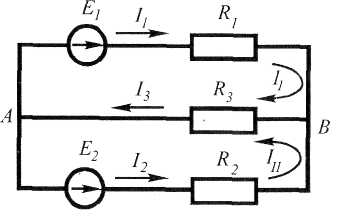 КРИТЕРИИ ОЦЕНКИ:Оценка «отлично» ставится в случае, когда студент глубоко и прочно усвоил весь программный материал по темам: «Электропроводность веществ», «Логические элементы», исчерпывающе, последовательно, грамотно и логически стройно его излагает, не затрудняется с ответом при видоизменении задания, свободно справляется с  практическим заданием, правильно обосновывает принятые решения, умеет самостоятельно обобщать и излагать материал, не допуская ошибок.Оценка «хорошо» ставится студенту, который твердо знает программный материал, грамотно и по существу излагает его, не допускает существенных неточностей в ответе не ы, может правильно применять теоретические положения и владеет необходимыми умениями и навыками при выполнении практического задания.Оценка «удовлетворительно» ставится студенту, который освоил только основной материал, но не знает отдельных деталей, допускает неточности, недостаточно правильные формулировки, не знает последовательности в изложении программного материала и испытывает затруднения в выполнении практического задания.Оценка «неудовлетворительно» ставится студенту, который не знает отдельных разделов программного материала, допускает существенные ошибки, с большими затруднениями выполняет практическое задание.                                        ЭКЗАМЕНАЦИОННЫЙ БИЛЕТ № 16 1. Цепь с индуктивностью: схема, свойства цепи, векторная диаграмма,     формулы расчёта. Индуктивное сопротивление. 2. Конденсаторы: определение, условное обозначение, назначение,     формула ёмкости плоского конденсатора, соединение конденсаторов. 3. Обмотка четырёхполюсника (р=2) генератора постоянного тока     состоит из N=690 проводов, разбитых на две пары параллельных      ветвей (а=2). Определите постоянную генератора СЕ  и ЭДС при      скорости вращения якоря n= 1000 об/мин и магнитном потоке     0,02 ВБ.КРИТЕРИИ ОЦЕНКИ:Оценка «отлично» ставится в случае, когда студент глубоко и прочно усвоил весь программный материал по темам: «Цепи с индуктивностью», «Конденсаторы», исчерпывающе, последовательно, грамотно и логически стройно его излагает, не затрудняется с ответом при видоизменении задания, свободно справляется с  практическим заданием, правильно обосновывает принятые решения, умеет самостоятельно обобщать и излагать материал, не допуская ошибок.Оценка «хорошо» ставится студенту, который твердо знает программный материал, грамотно и по существу излагает его, не допускает существенных неточностей в ответе не ы, может правильно применять теоретические положения и владеет необходимыми умениями и навыками при выполнении практического задания.Оценка «удовлетворительно» ставится студенту, который освоил только основной материал, но не знает отдельных деталей, допускает неточности, недостаточно правильные формулировки, не знает последовательности в изложении программного материала и испытывает затруднения в выполнении практического задания.Оценка «неудовлетворительно» ставится студенту, который не знает отдельных разделов программного материала, допускает существенные ошибки, с большими затруднениями выполняет практическое задание.                       ЭКЗАМЕНАЦИОННЫЙ БИЛЕТ № 17 1. Структурный анализ схемы электрической цепи: понятие узла, ветви,     контура. Законы, применяемые для расчёта электрической цепи. 2. Электронные усилители: назначение, виды усилителей. 3. Выбрать необходимое число витков обмотки шестиполюсного     синхронного генератора, ротор которого вращается с частотой     1000 об/мин, чтобы ЭДС на его выводах была 220 В, если магнитный      поток, создаваемый обмоткой возбуждения ротора, равен 0,05 Вб,      а коэффициент статорной обмотки 0,92. КРИТЕРИИ ОЦЕНКИ:Оценка «отлично» ставится в случае, когда студент глубоко и прочно усвоил весь программный материал, исчерпывающе, последовательно, грамотно и логически стройно его излагает, не затрудняется с ответом при видоизменении задания, свободно справляется с практическим заданием, правильно обосновывает принятые решения, умеет самостоятельно обобщать и излагать материал, не допуская ошибок.Оценка «хорошо» ставится студенту, который твердо знает программный материал, грамотно и по существу излагает его, не допускает существенных неточностей в ответе не ы, может правильно применять теоретические положения и владеет необходимыми умениями и навыками при выполнении практического задания.Оценка «удовлетворительно» ставится студенту, который освоил только основной материал, но не знает отдельных деталей, допускает неточности, недостаточно правильные формулировки, не знает последовательности в изложении программного материала и испытывает затруднения в выполнении практического задания.Оценка «неудовлетворительно» ставится студенту, который не знает отдельных разделов программного материала, допускает существенные ошибки, с большими затруднениями выполняет практическое задание.                                     ЭКЗАМЕНАЦИОННЫЙ БИЛЕТ № 18 1. Цепь с последовательным соединением элементов Закон Ома для цепи     переменного тока. 2 Полупроводники: примеры, свойства, виды проводимости, зависимость    от внешних условий, применение. 3. В чём различие магнитомягких и магнитотвёрдых материалов?     Привести примеры их практического применения. КРИТЕРИИ ОЦЕНКИ:Оценка «отлично» ставится в случае, когда студент глубоко и прочно усвоил весь программный материал по темам: «Цепь с последовательным соединением элементов», «Полупроводники» исчерпывающе, последовательно, грамотно и логически стройно его излагает, не затрудняется с ответом при видоизменении задания, свободно справляется с практическими заданиями, правильно обосновывает принятые решения, умеет самостоятельно обобщать и излагать материал, не допуская ошибок.Оценка «хорошо» ставится студенту, который твердо знает программный материал, грамотно и по существу излагает его, не допускает существенных неточностей в ответе не ы, может правильно применять теоретические положения и владеет необходимыми умениями и навыками при выполнении практического задания.Оценка «удовлетворительно» ставится студенту, который освоил только основной материал, но не знает отдельных деталей, допускает неточности, недостаточно правильные формулировки, не знает последовательности в изложении программного материала и испытывает затруднения в выполнении практического задания.Оценка «неудовлетворительно» ставится студенту, который не знает отдельных разделов программного материала, допускает существенные ошибки, с большими затруднениями выполняет практическое задание.                                      ЭКЗАМЕНАЦИОННЫЙ БИЛЕТ № 19 1. Цепь с ёмкостью: схема, свойства цепи, векторная диаграмма,     формулы расчёта. Емкостное сопротивление. 2. Однофазный трансформатор: определение, назначение, устройство,     режимы работы. 3. В сеть с напряжением 220В подключены 6 сопротивлений. Два     сопротивления R1 =55 Ом и R2=30 Ом соединены последовательно,     а R3=60 Ом, R4=40 Ом, R5=60 Ом параллельно. Определить ток      в неразветвлённой части цепи.КРИТЕРИИ ОЦЕНКИ:Оценка «отлично» ставится в случае, когда студент глубоко и прочно усвоил весь программный материал по темам: «Емкостное сопротивление в цепи переменного тока», «Однофазный трансформатор», исчерпывающе, последовательно, грамотно и логически стройно его излагает, не затрудняется с ответом при видоизменении задания, свободно справляется с практическими заданиями, правильно обосновывает принятые решения, умеет самостоятельно обобщать и излагать материал, не допуская ошибок.Оценка «хорошо» ставится студенту, который твердо знает программный материал, грамотно и по существу излагает его, не допускает существенных неточностей в ответе не ы, может правильно применять теоретические положения и владеет необходимыми умениями и навыками при выполнении практического задания.Оценка «удовлетворительно» ставится студенту, который освоил только основной материал, но не знает отдельных деталей, допускает неточности, недостаточно правильные формулировки, не знает последовательности в изложении программного материала и испытывает затруднения в выполнении практического задания.Оценка «неудовлетворительно» ставится студенту, который не знает отдельных разделов программного материала, допускает существенные ошибки, с большими затруднениями выполняет практическое задание.                            ЭКЗАМЕНАЦИОННЫЙ БИЛЕТ № 201. Интегральные микросхемы: общие сведения, классификация,     элементы конструкции, маркировка. 2. Генераторы и электродвигатели постоянного тока: устройство,     принцип действия, КПД, рабочие характеристики. 3. Определите эквивалентное сопротивление 5 сопротивлений из     которых два 55 Ом и 30 Ом соединены последовательно и три      сопротивления 60 Ом, 40 Ом и 60 Ом соединены параллельно.КРИТЕРИИ ОЦЕНКИ:Оценка «отлично» ставится в случае, когда студент глубоко и прочно усвоил весь программный материал по темам: «Интегральные микросхемы», «Генераторы и двигатели постоянного тока», исчерпывающе, последовательно, грамотно и логически стройно его излагает, не затрудняется с ответом при видоизменении задания, свободно справляется с практическим заданием, правильно обосновывает принятые решения, умеет самостоятельно обобщать и излагать материал, не допуская ошибок.Оценка «хорошо» ставится студенту, который твердо знает программный материал, грамотно и по существу излагает его, не допускает существенных неточностей в ответе не ы, может правильно применять теоретические положения и владеет необходимыми умениями и навыками при выполнении практического задания.Оценка «удовлетворительно» ставится студенту, который освоил только основной материал, но не знает отдельных деталей, допускает неточности, недостаточно правильные формулировки, не знает последовательности в изложении программного материала и испытывает затруднения в выполнении практического задания.Оценка «неудовлетворительно» ставится студенту, который не знает отдельных разделов программного материала, допускает существенные ошибки, с большими затруднениями выполняет практическое задание.                                  ЭКЗАМЕНАЦИОННЫЙ БИЛЕТ № 21 1. Физические основы работы полупроводниковых приборов. 2. Назовите признаки и особенности параллельного и последовательного     соединения конденсаторов.3. В сеть синусоидального тока с частотой 50 Гц включены последовательно     сопротивление R=5 Ом, индуктивность L и ёмкость С. Определите    значение L и С, если напряжение на всех элементах одинаковое.КРИТЕРИИ ОЦЕНКИ:Оценка «отлично» ставится в случае, когда студент глубоко и прочно усвоил весь программный материал по темам: «Основы работы полупроводниковых приборов»,  «Соединение конденсаторов», исчерпывающе, последовательно, грамотно и логически стройно его излагает, не затрудняется с ответом при видоизменении задания, свободно справляется с практическим заданием, правильно обосновывает принятые решения, умеет самостоятельно обобщать и излагать материал, не допуская ошибок.Оценка «хорошо» ставится студенту, который твердо знает программный материал, грамотно и по существу излагает его, не допускает существенных неточностей в ответе не ы, может правильно применять теоретические положения и владеет необходимыми умениями и навыками при выполнении практического задания.Оценка «удовлетворительно» ставится студенту, который освоил только основной материал, но не знает отдельных деталей, допускает неточности, недостаточно правильные формулировки, не знает последовательности в изложении программного материала и испытывает затруднения в выполнении практического задания.Оценка «неудовлетворительно» ставится студенту, который не знает отдельных разделов программного материала, допускает существенные ошибки, с большими затруднениями выполняет практическое задание.                                        ЭКЗАМЕНАЦИОННЫЙ БИЛЕТ № 22 1. Полупроводниковые диоды: виды, принцип работы, ВАХ,     назначение. 2.  Источники электрической энергии. Источник ЭДС: определение,       параметры, мощность. КПД.  3. В сеть с напряжением 220 В и частотой 50 Гц последовательно       включены конденсатор ёмкостью 40 мкФ, активное сопротивление       80 Ом и катушка индуктивности 446 мГн. Определите ток в цепи.КРИТЕРИИ ОЦЕНКИ:Оценка «отлично» ставится в случае, когда студент глубоко и прочно усвоил весь программный материал по темам: «Полупроводниковые диоды», «Источники энергии», исчерпывающе, последовательно, грамотно и логически стройно его излагает, не затрудняется с ответом при видоизменении задания, свободно справляется с практическим заданием, правильно обосновывает принятые решения, умеет самостоятельно обобщать и излагать материал, не допуская ошибок.Оценка «хорошо» ставится студенту, который твердо знает программный материал, грамотно и по существу излагает его, не допускает существенных неточностей в ответе не ы, может правильно применять теоретические положения и владеет необходимыми умениями и навыками при выполнении практического задания.Оценка «удовлетворительно» ставится студенту, который освоил только основной материал, но не знает отдельных деталей, допускает неточности, недостаточно правильные формулировки, не знает последовательности в изложении программного материала и испытывает затруднения в выполнении практического задания.Оценка «неудовлетворительно» ставится студенту, который не знает отдельных разделов программного материала, допускает существенные ошибки, с большими затруднениями выполняет практическое задание.                                              ЭКЗАМЕНАЦИОННЫЙ БИЛЕТ № 231. Элементы магнитной цепи. Закон полного тока. 2. Усилители: классификация, устройство, принцип работы, ВАХ. 3. При каком условии в цепи будет наблюдаться резонанс напряжений?     Напишите соответствующие формулы.  КРИТЕРИИ ОЦЕНКИ:Оценка «отлично» ставится в случае, когда студент глубоко и прочно усвоил весь программный материал по темам: «Элементы магнитной цепи», «Усилители», исчерпывающе, последовательно, грамотно и логически стройно его излагает, не затрудняется с ответом при видоизменении задания, свободно справляется с практическим заданием, правильно обосновывает принятые решения, умеет самостоятельно обобщать и излагать материал, не допуская ошибок.Оценка «хорошо» ставится студенту, который твердо знает программный материал, грамотно и по существу излагает его, не допускает существенных неточностей в ответе не ы, может правильно применять теоретические положения и владеет необходимыми умениями и навыками при выполнении практического задания.Оценка «удовлетворительно» ставится студенту, который освоил только основной материал, но не знает отдельных деталей, допускает неточности, недостаточно правильные формулировки, не знает последовательности в изложении программного материала и испытывает затруднения в выполнении практического задания.Оценка «неудовлетворительно» ставится студенту, который не знает отдельных разделов программного материала, допускает существенные ошибки, с большими затруднениями выполняет практическое задание.                                  ЭКЗАМЕНАЦИОННЫЙ БИЛЕТ № 24 1. Биполярные транзисторы: классификация, обозначение, применение     параметры. 2. Триггеры: виды, принцип действия, особенности и функциональные      возможности. 3. На этаже установлено 150 ламп мощностью 75 Вт каждая. Определите     токи в проводах и мощность, если линейное напряжение сети 380 В,      а нагрузка этажа соединена звездой.КРИТЕРИИ ОЦЕНКИ:Оценка «отлично» ставится в случае, когда студент глубоко и прочно усвоил весь программный материал по темам: «Биполярные транзисторы», «Триггеры», исчерпывающе, последовательно, грамотно и логически стройно его излагает, не затрудняется с ответом при видоизменении задания, свободно справляется с практическим заданием, правильно обосновывает принятые решения, умеет самостоятельно обобщать и излагать материал, не допуская ошибок.Оценка «хорошо» ставится студенту, который твердо знает программный материал, грамотно и по существу излагает его, не допускает существенных неточностей в ответе не ы, может правильно применять теоретические положения и владеет необходимыми умениями и навыками при выполнении практического задания.Оценка «удовлетворительно» ставится студенту, который освоил только основной материал, но не знает отдельных деталей, допускает неточности, недостаточно правильные формулировки, не знает последовательности в изложении программного материала и испытывает затруднения в выполнении практического задания.Оценка «неудовлетворительно» ставится студенту, который не знает отдельных разделов программного материала, допускает существенные ошибки, с большими затруднениями выполняет практическое задание.                                     ЭКЗАМЕНАЦИОННЫЙ БИЛЕТ № 25 1. Элементы и параметры цепей переменного тока. Уравнения тока и     напряжения. Векторные диаграммы. 2.Интегральные микросхемы: общие сведения, классификация.    элементы конструкции, маркировка.  3. Определите в ветвях схемы токи , если      R1=1,7 Ом; R01=0,3 Ом; R2=0,9 Ом; R02=0,1 Ом; R3=4 Ом; Е1=35 В; Е2=70 В. 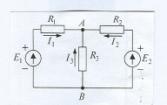 КРИТЕРИИ ОЦЕНКИ:Оценка «отлично» ставится в случае, когда студент глубоко и прочно усвоил весь программный материал по темам: «Элементы цепей переменного тока» и «Интегральные микросхемы»,  исчерпывающе, последовательно, грамотно и логически стройно его излагает, не затрудняется с ответом при видоизменении задания, свободно справляется с практическим заданием, правильно обосновывает принятые решения, умеет самостоятельно обобщать и излагать материал, не допуская ошибок.Оценка «хорошо» ставится студенту, который твердо знает программный материал, грамотно и по существу излагает его, не допускает существенных неточностей в ответе не ы, может правильно применять теоретические положения и владеет необходимыми умениями и навыками при выполнении практического задания.Оценка «удовлетворительно» ставится студенту, который освоил только основной материал, но не знает отдельных деталей, допускает неточности, недостаточно правильные формулировки, не знает последовательности в изложении программного материала и испытывает затруднения в выполнении практического задания.Оценка «неудовлетворительно» ставится студенту, который не знает отдельных разделов программного материала, допускает существенные ошибки, с большими затруднениями выполняет практическое задание.                                          ВОПРОСЫ  К  ЭКЗАМЕНУ по учебной дисциплине ОП.04 Электротехника и электроника        1. Понятие об электрическом поле. Основные свойства электрического поля: силовая и энергетическая характеристики. Энергия электрического поля. Закон Кулона.2. Величины,  характеризующие   электрическое поле.  Напряженность,  электрическое напряжение,  потенциал – определения,  обозначения, единицы измерения, формулы расчета этих величин.3. Электрическая емкость. Обозначение, единицы измерения. Формула емкости для провода.4. Конденсаторы: определение, условное  обозначение на схемах, назначение; формула емкости плоского конденсатора.5. Соединение конденсаторов: последовательное, параллельное, смешанное. Схема, свойства, формулы расчёта.6. Электрический ток: определение, обозначение, единицы измерения, направление тока.7. Плотность электрического тока: обозначение, ед. измерения, формула.8. Электрическая проводимость: обозначение, ед. измерения, формулы расчета.9. Электрическое сопротивление: обозначение, единицы измерения. Зависимость сопротивления:  а) от геометрических размеров: формула, ее чтениеб) от температуры.10. Закон Джоуля – Ленца, формула, чтение. Преобразование электрической энергии.11. Электрическая цепь: определение; элементы электрической цепи: активные и пассивные, их назначение.12. Источники   электрической  энергии.  Источник  ЭДС -  определение,  параметры реального источника  ЭДС,  схема замещения,  напряжение на зажимах источника,   работа,  мощность,  КПД источника   (обозначения, единицы измерения, формулы).13. Закон Ома для всей цепи, для участка цепи: формулы, чтение.14. Режимы работы электрической цепи: холостой ход, короткое замыкание, рабочий режим, внешняя характеристика, номинальные значения, режим согласованной нагрузки.15. Потери напряжения  и мощности в проводах.16. Структурный анализ схемы электрической цепи: понятие ветви, узла, контура.17. Законы Кирхгофа: чтение, составление уравнений по заданной схеме18. Два режима работы источника ЭДС.19. Электрические цепи с одним  источником:    - последовательное соединение резисторов: схема, свойства цепи, формулы.    - параллельное соединение элементов: схема, свойства, формулы.    - смешанное соединение элементов, метод свертывания (решение задач).20. Магнитное поле, его физические свойства. 21.  Основные магнитные величины: магнитная индукция, напряжённость магнитного поля  - физический смысл, обозначения, единицы измерения, формулы расчёта.22. Магнитная проницаемость физический смысл; виды магнитной проницаемости, обозначение, единицы измерения формулы.23. Основное уравнение связи магнитных величин, их характеристики.24. Магнитные цепи. Определение, разветвленные, неразветвлённые, однородные, неоднородные  магнитные цепи. 25. Основные законы магнитных цепей.26. Расчёт неразветвлённых магнитных цепей.27 Закон электромагнитной индукции.28. Основные понятия переменного тока: параметры величин переменного тока      (перечислить, обозначения, единицы измерения, формулы). 29.  Способы изображения величин переменного тока: аналитический   с помощью формул; графический   в  виде развернутых диаграмм; графический   в виде векторных диаграмм.30. Параметры цепей переменного тока: название, обозначение, физический смысл,        условное  изображение на схемах.31. Особенности цепей переменного тока: схема, формулы, векторная диаграмма, сдвиг      фаз между током и напряжением, мощности. 32.  Цепь с активным сопротивлением; схема, свойства цепи, векторная диаграмма, формулы расчёта.  33.  Цепь с индуктивностью; схема, свойства цепи, векторная диаграмма, формулы расчёта. Индуктивное сопротивление34.   Цепь с емкостью; схема, свойства цепи, векторная диаграмма, формулы расчёта.  Емкостное сопротивление.35.  Схема замещения реальной катушки; схема, свойства цепи, векторная диаграмма, формулы расчёта.  36.  Схема замещения цепи с активным сопротивлением и конденсатором;37.  Неразветвленная цепь RLC,  от чего зависит характер нагрузки этой цепи, как       добиваются различных режимов работы этой цепи.38. Резонансные явления; виды резонансов.39. Резонанс напряжений и его свойства.40. Частотные характеристики.  Анализ работы электрической цепи пари изменении        частоты.41. Многофазная система Э.Д.С., получение трехфазной системы Э.Д.С.42. Трехфазные системы: схема, зависимость между  линейными  и фазными      напряжениям и токами, векторные  диаграммы:    -соединение потребителей звездой: трех- и четырех проводные системы,      назначение нулевого провода; ток в нулевом проводе.   - соединение треугольник.  43.  Мощности в трехфазных цепях.  44. Трансформатор: определение,  назначение,  устройство,  схема замещения,  режимы      работы.   45. Потери мощности в трансформаторе.   46.  Электрические машины: классификация, принцип действия, устройство,        характеристики.  47. Асинхронный двигатель,  особенности конструкции ротора.  48. Скольжение асинхронного двигателя.  49. Конструктивные особенности  машин постоянного тока.  50. Характеристики генератора постоянного тока.  51. Характеристики двигателя постоянного тока.  52. Электронные приборы, их классификация, обозначения, применение, параметры, маркировка:- полупроводниковые диоды (выпрямительные, импульсные, стабилитроны, фотодиоды, светодиоды)- биполярные транзисторы;- полевые транзисторы;- тиристоры- полупроводниковые резисторы, конденсаторы, оптоэлектронные приборы.54. Электронные устройства:- выпрямители: виды выпрямителей, схемы, форма сигнала (графики);- усилители: назначение, виды усилителей;- генераторы.Эталоны ответов к задачам.                                                         Билет № 1.На диоде марки Д312 при изменении прямого напряжения от 0,2 до 0,4 В     прямой ток увеличиваетсяот3 до 16 мА.  Каково дифференциальное     сопротивление этого диода? Rд  = U2 –U1 / I2-I1           Rд = 0,4 -0,2 /0,016 -0,003 = 15,4 Ом.                                                                    Билет № 2.Однофазный трансформатор при активной нагрузке потребляет из сети мощность Р1 = 16 кВт. Коэффициент полезного действия трансформатора ŋ = 0,95. Ток в первичной обмотке I1 = 1,6 А. Коэффициент трансформации k = 0,0411. Определите напряжение на входе и выходе трансформатора.Решение:Напряжение на входекВ.Мощность на выходе трансформатора (мощность, потребляемая нагрузкой)Вт.Ток нагрузкиНапряжение на выходе трансформатора                                                                    Билет №3.Найти ЭДС, индуктируемую в одной фазе статора генератора переменного    тока, если количество витков 24, обмоточный коэффициент 0,9,      частота ЭДС 50 Гц, магнитный поток 0,05 Вб.             Е =4,44 * f * k * w * Ф = 4,44 * 50 *0,9 *0,05 =10 В.                                                         Билет №4.	. Каким должно быть сопротивление пускового реостата,     включённого в цепь якоря, чтобы ток якоря при пуске IЯ.П.     составлял 2,5 I ном., если при напряжении 220В номинальный    ток равен 200 А, а сопротивление якоря 0,0625 Ом.            RП  =( U / Iяп ) – Rя = (220 /2.5*200) – 0,0625 = 0,38 Ом.                                                           Билет №7.Напряжение на зажимах цепи с активным сопротивлением R изменяется по закону u= 220 sin (314t + п/4) В. Как изменяется ток, если R=50 Ом?   Определите сдвиг фаз между током и напряжением.                               i = u / R = 220  sin (314t + п/4) /50 = 4,4 sin (314t +п/4) А.                                                           Сдвиг фаз = 0.                                                             Билет №10.                  Определить эквивалентную ёмкость смешанной схемы конденсаторов:     С1 =4 мкФ, С2 = 6 мкФ, соединённых последовательно. К ним      параллельно подсоединены конденсаторы С3 =7 мкФ и С4 =8мкФ,     соединённые между собой последовательно. Начертить схему соединения      конденсаторов.              С1,2 = С1*С2 /С1+С2 = 4*6 / 4+6 = 2,4 мкФ.     С3,4 = С3+С4 = 7 + 8 =15 мкФ.     С0 = С1,2 * С3,4 / С1,2 + С3,4 = 2,4 *15 / 2,4+15 = 2,1 мкФ.                                                                    Билет № 11ЭДС генератора  240 В, сопротивление обмотки якоря 0,1 Ом. Определить напряжение на зажимах генератора при токе нагрузки 100 А.  Е = U + IЯ * RяU = E –Iя * Rя = 240 -100 * 0,1 = 230 В.                                                     Билет № 12.Двигатель постоянного тока имеет следующие данные, приведенные на его щитке: P = 3,2 к Вт, U=110 В, I = 38,2 А, n = 3000 об/мин. Определите вращающий момент и КПД двигателя.Вращающий момент Коэффициент полезного действия                                                         Билет № 13.Генератор отдаёт в сеть мощность 8 кВт. Суммарные потери мощностив генераторе 2кВт. Определите КПД генератора.КПД = Р2 / Р1 , где Р1 = Р2 + Р пот КПД = 8 / 8+2 =0,8                                                              Билет № 14.К параллельно соединённым сопротивлениям R1= 2Ом и R2=3Ом      подсоединены: последовательно сопротивление R3=5 Ом и параллельно      соединённые между собой сопротивления R4=4 Ом, R5=8Ом и R6=6 Ом.     Определить эквивалентное сопротивление. Начертить схему.     R1,2 = R1 * R2 / R1+ R2 = 6 /5 =1,2 Ом.     R1,2,3 = R1,2 + R3 =1,2+5 =6,2 Ом.     R4,5,6 =1,8 Ом.     R0 =6,2 +1,8 =8 Ом.                                                                      Билет № 16.Обмотка четырехполюсного (р=2) генератора постоянного тока состоит из N = 690 проводов, разбитых на две пары параллельных ветвей (а=2). Определите постоянную генератора сЕ. Найдите ЭДС при скорости вращения якоря n = 1000 об/мин и значении магнитного потока Ф = 0,02 Вб.    Постоянная генератора:      ЭДС при магнитном потоке возбуждения Ф                                                      Билет № 17.. Выбрать необходимое число витков обмотки шестиполюсного     синхронного генератора, ротор которого вращается с частотой     1000 об/мин, чтобы ЭДС на его выводах была 220 В, если магнитный      поток, создаваемый обмоткой возбуждения ротора, равен 0,05 Вб,      а коэффициент статорной обмотки 0,92.Е =4,44 * f * w* k * Фf = p* n /60 = ( 6/2 ) * 1000/60 = 50 Гц.w = E / 4,44 * f * k * Ф = 220 / 4,44 * 50 * 0,92 * 0,05 =22 витка.                                                              Билет № 19. В сеть с напряжением U= 200 В подключены 6 сопротивлений. Два сопротивления  и  соединены последовательно, а  и - параллельно. Определите ток в неразветвленной части цепи.  Запишем формулу проводимости параллельного участка цепи      Подставив значения сопротивлений, получим:  Из значения проводимости определим сопротивление параллельного     участка цепи  Найдем общее сопротивление цепи: По закону Ома определим ток в неразветвленном участке цепи:                                        Билет № 20.. Определите эквивалентное сопротивление 5 сопротивлений из     которых два 55 Ом и 30 Ом соединены последовательно и три      сопротивления 60 Ом, 40 Ом и 60 Ом соединены параллельноR1,2 = R1 + R2 = 55 + 30 =85 ОмR3,4,5, = 12,1 Ом.R0 = R1,2 + R3,4,5 = 85 + 12,1 = 97,1 Ом.                                         Билет № 21.В сеть синусоидального тока с частотой f=50 Гц включены последовательно, реостат с сопротивлением R=5 Ом, индуктивность L и емкость С. Определите значение L и С, если напряжение на R, L, С одинаковое.  Так как в неразветвленной цепи ток на всех участках (сопротивлениях )       имеет одинаковое значение, то  падение напряжения на всех участках цепи будет иметь одинаковое значение   при одинаковых сопротивлениях участков.То есть R = 5 Ом; XL = 5 Ом; XC = 5 Ом.ТогдаГн.где   1 Гн = 103 мГн; 1 Ф = 106 мкФ.                                                     Билет № 24.На этаже здания установлено 150 ламп мощностью 75 Вт каждая. Определите токи в проводах и мощность, если линейное напряжение сети Uл=380 В и нагрузка этажа соединена звездой. Напряжение на этаже (фазе) при соединении звездойТогда ток в проводниках этажа Мощность, потребляемая лампами  этажа: .	  Билет № 25 Определите в ветвях схемы токи , если R1=1,7 Ом; R01=0,3 Ом; R2=0,9 Ом; R02=0,1 Ом; R3=4 Ом; Е1=35 В; Е2=70 В. Определяем узловое напряжение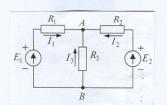 где                                                              тогдаОпределяем токи в ветвях:I1= (E1-UАВ)g1 =(35-50)·0,5= -7,5 А;
I2= (Е2-UAB)g2 =(70-50)·1= 20 А;I3= -UАВg3=-50·0,25= -12,5А.Видим, что направление токов I1 и I3 противоположно выбранному. Следовательно, источник Е1 работает в режиме потребителя. «С О Г Л А С О В А Н О»Заместитель директора по УМР_________________А.Р. Бархударян          «____»___________2021г.«У Т В Е Р Ж Д А Ю»Директор ГАПОУ ЧАО «Чукотский северо-восточный техникум поселка Провидения»________________________Е.Н. Кузнецов    «___»___________2021г.Приказ № 53/1-о/д    от 12.04.2021 «Об утверждении ОПОП СПО программ профессионального обучения, фондов оценочных средств»23.01.06 Машинист дорожных и строительных машинПаспорт комплекта оценочных средств (КОС)ПриложенияКомплект заданий, тестов для различного вида опросаПеречень лабораторных работ и практических занятий     2.3.     Перечень самостоятельных работ     2.4.     Экзаменационный материалподбирать устройства электронной техники, электрические приборы и оборудование с определенными параметрами и характеристиками;У1правильно эксплуатировать электрооборудование и механизмы передачи движения технологических машин и аппаратов;У2рассчитывать параметры электрических, магнитных цепей;У3снимать показания и пользоваться электроизмерительными приборами и приспособлениями;У4собирать электрические схемы;У5читать принципиальные, электрические и монтажные схемы.У6классификацию электронных приборов, их устройство и область применения;З1методы расчета и измерения основных параметров электрических, магнитных цепей;З2основные законы электротехники;З3основные правила эксплуатации электрооборудования и методы измерения электрических величин;З4основы теории электрических машин, принцип работы типовых электрических устройств;З5основы физических процессов в проводниках, полупроводниках и диэлектриках;З6параметры электрических схем и единицы их измерения;З7принципы выбора электрических и электронных устройств и приборов;З8принципы действия, устройство, основные характеристики электротехнических и электронных устройств и приборов;З9свойства проводников, полупроводников, электроизоляционных, магнитных материалов;З10способы получения, передачи и использования электрической энергии;З11характеристики и параметры электрических и магнитных полей. З121234567891011121314151617181920Абагбвггбгввавббвагв1234567891011121314151617181920Ббвгббвввагвгаввгаба12345678910111213Бббаваававбаг123456789101112131415161718Бггабгвггггабггвав123456789101112131415161718Вбаабвгааавббваабб12345678910111213141516171819202122Гбаабвбабвббаввагббагг123456789101112131415Вбаавггаббаагаг12345678910111213141516Вггггаггваббгвбб12345678910Аавававвбг1.В цепи С1= 8 мкФ, С2=4 мкФ, С3=6 мкФ, С4=4 мкФ, U=36 В. Определите эквивалентную емкость цепи, а также заряд и энергию электрического поля каждого конденсатора и всей цепи.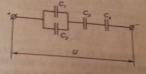 2.В цепи R1=7 Ом, R2=10 Ом, R3=2 Ом, R4=3 Ом.  Рассчитайте эквивалентное сопротивление. Найдите число узлов в схеме. Определите, какие сопротивления включены на одно и то же напряжение.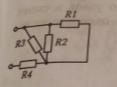 3.В сложной электрической цепи E1=60 В, Е2=80 В, R1=4 Ом, R2=4 Ом, R3=6 Ом, R4=10 Ом. Определите токи в ветвях цепи.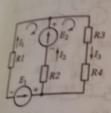 4.Дано: w1=500, w2=300, Ф=1,0∙10-3 Вб, материал сердечника – чугун. Размеры цепи даны в сантиметрах. Обмотки включены согласно. Определите силу тока в обмотках данной цепи для получения заданного магнитного потока Ф, абсолютную магнитную проницаемость μа1 и магнитную проницаемость  μ1 участка цепи, где расположена обмотка с числом витков w1.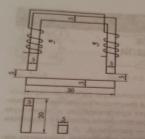 5.Прямолинейный проводник длиной , по которому проходит ток I=10 А, находится в однородном магнитном поле с индукцией В=1,5 Тл. Определите силу, действующую на проводник, если он расположен: перпендикулярно полю, параллельно полю.6.Аналитические выражения для тока и напряжения имеют вид i=5,64sin(2512t+π/6), u=179sin(2512t+π/3). Определите амплитуду и действующее значение тока и напряжения, период, круговую и циклическую частоту, начальные фазы и фазовый сдвиг. 7.Определите ток в цепи, состоящей из последовательно соединенных резистора сопротивлением R=11 Ом, катушки индуктивностью L= 9,55 мГн, конденсатора емкостью С=200 мкФ. Частота переменного тока f=100 Гц, напряжение на конденсаторе 15 В. Определите напряжение цепи, активную, реактивную и полную мощности. Постройте векторную диаграмму.   8.Определите напряжение на катушке с активным сопротивлением R=3 Ом и индуктивным XL=4 Ом, если ток в ней I=(5+j10), А. Определите полную, активную и реактивную мощности катушки.1.В цепи С1= 80 пФ, С2=80 пФ, С3=40 пФ, С4=30 пФ, U=100 В. Определите эквивалентную емкость цепи, заряд и энергию электрического поля каждой емкости и всей цепи.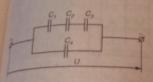 2.В цепи R1=1 Ом, R2=2 Ом, R3=3 Ом, R4=3 Ом, R5=4 Ом.  Рассчитайте эквивалентное сопротивление. Найдите число узлов в схеме. Определите, какие сопротивления включены на одно и то же напряжение.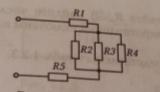 3.В сложной электрической цепи E1=20 В, Е2=100 В, Е3=60 В, R1=4 Ом, R2=4 Ом, R3=2 Ом, R4=20 Ом. Определите токи в ветвях цепи.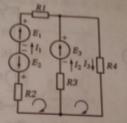 4.Дано: w1=100, Ф=3,0∙10-3 Вб, материал сердечника – электротехническая сталь (1211). Размеры цепи даны в сантиметрах. Определите силу тока в обмотках данной цепи для получения заданного магнитного потока Ф, абсолютную магнитную проницаемость μа1 и магнитную проницаемость  μ1 участка цепи, где расположена обмотка с числом витков w1.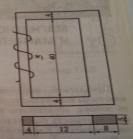 5.Контур площадью 100 см2 находится в однородном магнитном поле индукцией 10 Тл. Определите магнитный поток, пронизывающий контур, если угол между направлением вектора магнитной индукции и нормалью к поверхности контура составляет 60°.6.Аналитические выражения для тока и напряжения имеют вид i=3,56sin(314t+π/2), u=210sin(2512t+π/6). Определите амплитуду и действующее значение тока и напряжения, период, круговую и циклическую частоту, начальные фазы и фазовый сдвиг. 7.Определите ток в цепи, состоящей из последовательно соединенных резистора сопротивлением R=3 Ом, конденсатора емкостью С=200 мкФ, катушки индуктивностью L= 0,0191 Гн. Напряжение цепи u=141sin628t. Определите падение напряжения на резисторе, конденсаторе и катушке, активную, реактивную и полную мощности. Постройте векторную диаграмму.   8.Определите напряжение на катушке с активным сопротивлением R=5 Ом и индуктивным XL=9 Ом, если ток в ней I=(9-j10), А.Определите полную, активную и реактивную мощности катушки.1.В цепи С1= 0,1 мкФ, С2=0,15 мкФ, С3=0,3 мкФ, С4=0,2 мкФ, U=100 В. Определите эквивалентную емкость цепи, а также заряд и энергию электрического поля каждого конденсатора и всей цепи.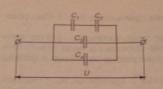 2.В цепи R1=10 Ом, R2=5 Ом, R3=2 Ом, R4=3 Ом.  Рассчитайте эквивалентное сопротивление. Найдите число узлов в схеме. Определите, какие сопротивления включены на одно и то же напряжение.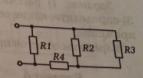 3.В сложной электрической цепи E1=50 В, Е2=100 В, R1=10 Ом, R2=10 Ом, R3=4 Ом, R4=5 Ом, R6=6 Ом. Определите токи в ветвях цепи.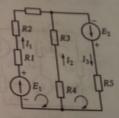 4.Дано: w1=1200, w2=600, Ф=1,6∙10-3 Вб, материал сердечника – чугун. Размеры цепи даны в сантиметрах. Обмотки включены согласно. Определите силу тока в обмотках данной цепи для получения заданного магнитного потока Ф, абсолютную магнитную проницаемость μа1 и магнитную проницаемость  μ1 участка цепи, где расположена обмотка с числом витков w1.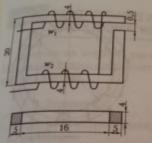 5.Контур площадью 50 см2 находится в однородном магнитном поле индукцией 5 Тл. Определите магнитный поток, пронизывающий контур, если угол между направлением вектора магнитной индукции и поверхностью контура составляет 30°.6.Аналитические выражения для тока и напряжения имеют вид i=7,18sin(628t-π/3), u=310sin(628t+π/2). Определите амплитуду и действующее значение тока и напряжения, период, круговую и циклическую частоту, начальные фазы и фазовый сдвиг. 7.Определите ток в цепи, состоящей из последовательно соединенных резистора сопротивлением R1=8 Ом, катушки индуктивностью L=0,0383 Гн, сопротивлением R2=8 Ом. Напряжение u=564sinωt, частота f=50 Гц. Определите активную, реактивную и полную мощности. Постройте векторную диаграмму.   8.Определите напряжение цепи с активным сопротивлением R=3 Ом, индуктивным XL=8 Ом и емкостным Хс=4 Ом, если ток в ней I=(5-j10), А. Определите полную, активную и реактивную мощности цепи.1.В цепи С1= 30 мкФ, С2=15 мкФ, С3=5 мкФ, С4=60 мкФ, U1=30 В. Определите эквивалентную емкость цепи, заряд и энергию электрического поля каждого конденсатора и всей цепи.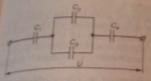 2.В цепи R1=2 Ом, R2=10 Ом, R3=4 Ом, R4=6 Ом, R5=1 Ом.  Рассчитайте эквивалентное сопротивление. Найдите число узлов в схеме. Определите, какие сопротивления включены на одно и то же напряжение.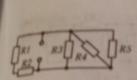 3.В сложной электрической цепи E1=20 В, Е2=10 В, Е3=60 В,  Е4=40 В, R1=20 Ом, R2=40 Ом, R3=20 Ом, R4=100 Ом. Определите токи в ветвях цепи.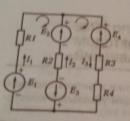 4.Дано: w1=2000, Ф=2,8∙10-3 Вб, материал сердечника – литая сталь (Ст2). Размеры цепи даны в сантиметрах. Определите силу тока в обмотках данной цепи для получения заданного магнитного потока Ф, абсолютную магнитную проницаемость μа1 и магнитную проницаемость μ1 участка цепи, где расположена обмотка с числом витков w1.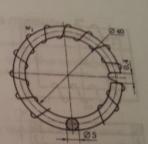 5.Проводник длиной  движется под углом 30° к линиям индукции однородного магнитного поля со скоростью 4 м/с. На концах проводника возникает разность потенциалов 40 мВ. Какова величина индукции магнитного поля?6.Аналитические выражения для тока и напряжения имеют вид i=1,41sin(2512t+π/6), u=179sin(2512t+π/3). Определите амплитуду и действующее значение тока и напряжения, период, круговую и циклическую частоту, начальные фазы и фазовый сдвиг. 7.Определите ток в цепи, состоящей из последовательно соединенных резистора сопротивлением R=12 Ом, катушки индуктивностью L= 9,55 мГн, конденсатора емкостью С=265 мкФ. Напряжение u=169sin628t.Определите полное сопротивление, падение напряжения на катушке, активную, реактивную и полную мощности. Постройте векторную диаграмму.   8.Определите напряжение на катушке с активным сопротивлением R=5 Ом и индуктивным XL=4 Ом, если ток в ней I=(9+j7), А. Определите полную, активную и реактивную мощности катушки.1.В цепи С1=4 мкФ, С2=6 мкФ, С3=10 мкФ, С4=20 мкФ, U=20 В. Определите эквивалентную емкость цепи, заряд и энергию электрического поля каждого конденсатора и всей цепи.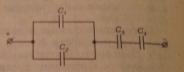 2.В цепи R1=5 Ом, R2=7 Ом, R3=3 Ом, R4=10 Ом.  Рассчитайте эквивалентное сопротивление. Найдите число узлов в схеме. Определите, какие сопротивления включены на одно и то же напряжение.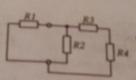 3.В сложной электрической цепи E1=80 В, Е2=100 В,Е3=60 В, R1=40 Ом, R2=18 Ом, R3=10 Ом. Определите токи в ветвях цепи.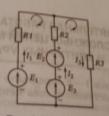 4.Дано: w1=400, Ф=4,0∙10-3 Вб, материал сердечника – чугун. Размеры цепи даны в сантиметрах. Определите силу тока в обмотках данной цепи для получения заданного магнитного потока Ф, абсолютную магнитную проницаемость μа1 и магнитную проницаемость  μ1 участка цепи, где расположена обмотка с числом витков w1.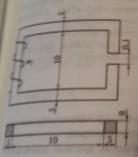 5.С какой скоростью надо перемещать проводник длиной  под углом 45° к линиям магнитной индукции в однородном магнитном поле индукцией 0,2 Тл для возбуждения в нём ЭДС индукции 0,5 В?6.Аналитические выражения для тока и напряжения имеют вид i=3,115sin(942t+π/3), u=119sin(942t+π/6). Определите амплитуду и действующее значение тока и напряжения, период, круговую и циклическую частоту, начальные фазы и фазовый сдвиг. 7.Определите ток в цепи, состоящей из последовательно соединенных резистора сопротивлением R=2 Ом, катушки индуктивностью L= 9,6 мГн, конденсатора емкостью С=266 мкФ. Напряжение u=113sin628t. Определите активную, реактивную и полную мощности. Постройте векторную диаграмму.   8.Определите напряжение цепи с активным сопротивлением R=15 Ом и емкостным Xс=20 Ом, если ток в ней I=(69-j19), А. Определите полную, активную и реактивную мощности катушки.1.В цепи С1=3 пФ, С2=1 пФ, С3=2 пФ, С4=3 пФ, U2=20 В. Определите эквивалентную емкость цепи, заряд и энергию электрического поля каждого конденсатора и всей цепи.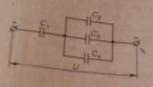 2.В цепи R1=4 Ом, R2=2 Ом, R3=1 Ом, R4=6 Ом, R5=10 Ом,      R6=1 Ом, R7=2 Ом.  Рассчитайте эквивалентное сопротивление. Найдите число узлов в схеме. Определите, какие сопротивления включены на одно и то же напряжение.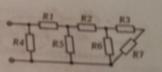 3.В сложной электрической цепи E1=140 В, Е2=120 В, R1=1 Ом, R2=12 Ом, R3=100 Ом, R4=80 Ом. Определите токи в ветвях цепи.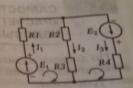 4.Дано: w1=600, w2=200, Ф=1,6∙10-3 Вб, материал сердечника – сталь литая (Ст2). Размеры цепи даны в сантиметрах. Обмотки действуют встречно. Определите силу тока в обмотках данной цепи для получения заданного магнитного потока Ф, абсолютную магнитную проницаемость μа1 и магнитную проницаемость  μ1 участка цепи, где расположена обмотка с числом витков w1.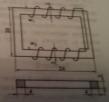 5.В катушке, содержащей 300 витков проволоки, в течении 6 мс происходит равномерное изменение магнитного потока. На какую величину и как изменился (увеличился или уменьшился) магнитный поток, пронизывающий катушку, если в ней возникла ЭДС индукции, равная 2 В? Постройте график изменения магнитного потока от времени в интервале от 0 до 6 мс.6.Аналитические выражения для тока и напряжения имеют вид i=3,32sin(1256t-π/6), u=98sin(1256t-π/3). Определите амплитуду и действующее значение тока и напряжения, период, круговую и циклическую частоту, начальные фазы и фазовый сдвиг. 7.Определите ток в цепи, состоящей из последовательно соединенных резистора сопротивлением R=5 Ом, конденсатора емкостью С=159 мкФ, катушки индуктивностью L= 19,1 мГн. Напряжение u=294sin314t. Определите падение напряжения на катушке, активную, реактивную и полную мощности. Постройте векторную диаграмму.   8.Определите напряжение цепи с активным сопротивлением R=8 Ом, емкостным Хс=10 Ом и индуктивным XL=4 Ом, если ток в ней I=(15+j4), А. Определите полную, активную и реактивную мощности катушки.1.В цепи С1=40 пФ, С2=40 пФ, С3=20 пФ, С4=15 пФ, U=100 В. Определите эквивалентную емкость цепи, заряд и энергию электрического поля каждого конденсатора и всей цепи.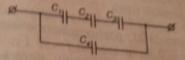 2.В цепи R1=1 Ом, R2=2 Ом, R3=4 Ом, R4=6 Ом, R5=R6=1 Ом, R7=10 Ом.  Рассчитайте эквивалентное сопротивление. Найдите число узлов в схеме. Определите, какие сопротивления включены на одно и то же напряжение.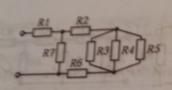 3.В сложной электрической цепи E1=40 В, Е2=120 В, Е3=60 В, R1=10 Ом, R2=40 Ом, R3=80 Ом.Определите токи в ветвях цепи.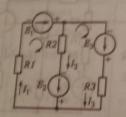 4.Дано: w1=400, w2=600, Ф=1,8∙10-3 Вб, материал сердечника – электротехническая сталь 1211 (Э11). Размеры цепи даны в сантиметрах. Обмотки действуют согласно. Определите силу тока в обмотках данной цепи для получения заданного магнитного потока Ф, абсолютную магнитную проницаемость μа1 и магнитную проницаемость  μ1 участка цепи, где расположена обмотка с числом витков w1.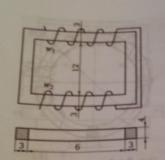 5.В катушке, содержащей 500 витков провода, магнитный поток равномерно убывает от 20 до 5 мВб за 5 мс. Какова величина ЭДС индукции в катушке? Постройте график зависимости ЭДС индукции от времени в интервале от 0 до 5 мс.6.Аналитические выражения для тока и напряжения имеют вид i=1,69sin(314t+π), u=16,92sin(2512t+π/3). Определите амплитуду и действующее значение тока и напряжения, период, круговую и циклическую частоту, начальные фазы и фазовый сдвиг. 7.Определите ток в цепи, состоящей из последовательно соединенных резистора сопротивлением R=12 Ом, конденсатора емкостью С=531 мкФ, катушки индуктивностью L=19,1 мГн. Напряжение u=564sin628t. Определите активную, реактивную и полную мощности. Постройте векторную диаграмму.   8.Определите напряжение на катушке с активным сопротивлением R=9 Ом и емкостным Xс=8 Ом, если ток в ней I=(3-j12), А. Определите полную, активную и реактивную мощности катушки.1.В цепи С1= 104 пФ, С2=3∙104 пФ, С3=4∙104 пФ, С4=5∙104 пФ, U=100 В. Определите эквивалентную емкость цепи, заряд и энергию электрического поля каждого конденсатора и всей цепи.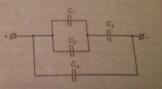 2.В цепи R1=10 Ом, R2=5 Ом, R3=1 Ом, R4=2 Ом, R5=6 Ом.  Рассчитайте эквивалентное сопротивление. Найдите число узлов в схеме. Определите, какие сопротивления включены на одно и то же напряжение.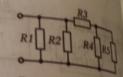 3.В сложной электрической цепи E1=40 В, Е2=60 В, Е3=20 В, Е4=80 В, R1=10 Ом, R2=10 Ом, R3=4 Ом, R4=6 Ом. Определите токи в ветвях цепи.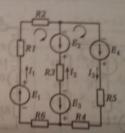 4.Дано: w=1000, Ф=0,6∙10-3 Вб, материал сердечника – чугун. Размеры цепи даны в сантиметрах. Определите силу тока в обмотках данной цепи для получения заданного магнитного потока Ф, абсолютную магнитную проницаемость μа1 и магнитную проницаемость  μ1 участка цепи, где расположена обмотка с числом витков w1.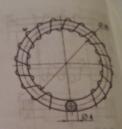 5.Чему равно значение ЭДС индукции, возникающей в контуре, при равномерном изменении магнитного потока, пронизывающего контур, от 10 мВб до нуля за 1 мс?6.Аналитические выражения для тока и напряжения имеют вид i=8,46sin(2512t+π/4), u=179sin(2512t+π/2). Определите амплитуду и действующее значение тока и напряжения, период, круговую и циклическую частоту, начальные фазы и фазовый сдвиг. 7.Определите ток в цепи, состоящей из последовательно соединенных резистора сопротивлением R=3 Ом, катушки индуктивностью L= 19,1 мГн, конденсатора емкостью С=530 мкФ. Частота переменного тока f=50 Гц, напряжение на резисторе 20 В. Определите напряжение, активную, реактивную и полную мощности. Постройте векторную диаграмму.   8.Определите напряжение на катушке с активным сопротивлением R=11 Ом и индуктивным XL=4 Ом, если ток в ней I=(2+j6), А. Определите полную, активную и реактивную мощности катушки.ИзмереноИзмереноИзмереноИзмереноИзмереноВычисленоВычисленоВычисленоВычисленоВычисленоВычисленоВычисленоUUаULIPZRXLLQScosφВВВАВтОмОмОмГнварВАВариантС, пФUН, кВКМатериал диэлектрика12345120032Миканит22203,52,7Бумага конденсаторная318542,2Слюда42603,62,4Электрофарфор52803,12,6Гетинакс63202,82,8Слюда72902,62,3Эбонит82702,52,1Полиэтилен92503,31,8Полистирол102302,41,7Миканит112102,13,1Электрокартон123103,81,9Миканит132002,72,5Бумага конденсаторная142502,32Слюда153054,12,4Электрофарфор1619031,8Гетинакс1733022,2Электрофарфор183003,63Эбонит192603,52,9Полиэтилен202402,32,8Полистирол212003,42,7Миканит221904,22,5Электрокартон2318023Миканит242202,51,8Бумага парафинированная2524032,2Лакоткань261702,62,3Резина272751,92,6Текстолит282002,23Мрамор292603,72,3Стекло301902,52,1ПолихлорвинилНаименованиеОтносительная диэлектрическая проницаемость εПробивная напряженность ЕПР, кВ/мм123Бумага конденсаторная3,5527,5Бумага парафинированная4,317,5Воздух13Гетинакс6,515Лакоткань3,526Миканит5,127,5Мрамор8,33,5Полистирол2,527,5Полихлорвинил3,626,5Полиэтилен2,347,5Резина4,520Слюда6,5135Стекло812,5Текстолит713Электрокартон3,259Электрофарфор6,2525Эбонит3,117,5